Ձև 8.2Ձև 8.2Ձև 8.2Ձև 8.2Ձև 8.2Ձև 8.2Ձև 8.2Ձև 8.2Ձև 8.2Ձև 8.2Ձև 8.2Ձև 8.2Ձև 8.2Ձև 8.2Ձև 8.2Ձև 8.2Ձև 8.2Ձև 8.2ԿՐԿՆԱԿԻ ՓՈՐՁԱՔՆՆՈՒԹՅՈՒՆ ԻՐԱԿԱՆԱՑՆԵԼՈՒ ՊԱՀԱՆՋԻ ՎԵՐԱԲԵՐՅԱԼ ԴԻՄՈՒՄԿՐԿՆԱԿԻ ՓՈՐՁԱՔՆՆՈՒԹՅՈՒՆ ԻՐԱԿԱՆԱՑՆԵԼՈՒ ՊԱՀԱՆՋԻ ՎԵՐԱԲԵՐՅԱԼ ԴԻՄՈՒՄԿՐԿՆԱԿԻ ՓՈՐՁԱՔՆՆՈՒԹՅՈՒՆ ԻՐԱԿԱՆԱՑՆԵԼՈՒ ՊԱՀԱՆՋԻ ՎԵՐԱԲԵՐՅԱԼ ԴԻՄՈՒՄԿՐԿՆԱԿԻ ՓՈՐՁԱՔՆՆՈՒԹՅՈՒՆ ԻՐԱԿԱՆԱՑՆԵԼՈՒ ՊԱՀԱՆՋԻ ՎԵՐԱԲԵՐՅԱԼ ԴԻՄՈՒՄԿՐԿՆԱԿԻ ՓՈՐՁԱՔՆՆՈՒԹՅՈՒՆ ԻՐԱԿԱՆԱՑՆԵԼՈՒ ՊԱՀԱՆՋԻ ՎԵՐԱԲԵՐՅԱԼ ԴԻՄՈՒՄԿՐԿՆԱԿԻ ՓՈՐՁԱՔՆՆՈՒԹՅՈՒՆ ԻՐԱԿԱՆԱՑՆԵԼՈՒ ՊԱՀԱՆՋԻ ՎԵՐԱԲԵՐՅԱԼ ԴԻՄՈՒՄԿՐԿՆԱԿԻ ՓՈՐՁԱՔՆՆՈՒԹՅՈՒՆ ԻՐԱԿԱՆԱՑՆԵԼՈՒ ՊԱՀԱՆՋԻ ՎԵՐԱԲԵՐՅԱԼ ԴԻՄՈՒՄԿՐԿՆԱԿԻ ՓՈՐՁԱՔՆՆՈՒԹՅՈՒՆ ԻՐԱԿԱՆԱՑՆԵԼՈՒ ՊԱՀԱՆՋԻ ՎԵՐԱԲԵՐՅԱԼ ԴԻՄՈՒՄԿՐԿՆԱԿԻ ՓՈՐՁԱՔՆՆՈՒԹՅՈՒՆ ԻՐԱԿԱՆԱՑՆԵԼՈՒ ՊԱՀԱՆՋԻ ՎԵՐԱԲԵՐՅԱԼ ԴԻՄՈՒՄԿՐԿՆԱԿԻ ՓՈՐՁԱՔՆՆՈՒԹՅՈՒՆ ԻՐԱԿԱՆԱՑՆԵԼՈՒ ՊԱՀԱՆՋԻ ՎԵՐԱԲԵՐՅԱԼ ԴԻՄՈՒՄԿՐԿՆԱԿԻ ՓՈՐՁԱՔՆՆՈՒԹՅՈՒՆ ԻՐԱԿԱՆԱՑՆԵԼՈՒ ՊԱՀԱՆՋԻ ՎԵՐԱԲԵՐՅԱԼ ԴԻՄՈՒՄԿՐԿՆԱԿԻ ՓՈՐՁԱՔՆՆՈՒԹՅՈՒՆ ԻՐԱԿԱՆԱՑՆԵԼՈՒ ՊԱՀԱՆՋԻ ՎԵՐԱԲԵՐՅԱԼ ԴԻՄՈՒՄԿՐԿՆԱԿԻ ՓՈՐՁԱՔՆՆՈՒԹՅՈՒՆ ԻՐԱԿԱՆԱՑՆԵԼՈՒ ՊԱՀԱՆՋԻ ՎԵՐԱԲԵՐՅԱԼ ԴԻՄՈՒՄԿՐԿՆԱԿԻ ՓՈՐՁԱՔՆՆՈՒԹՅՈՒՆ ԻՐԱԿԱՆԱՑՆԵԼՈՒ ՊԱՀԱՆՋԻ ՎԵՐԱԲԵՐՅԱԼ ԴԻՄՈՒՄԿՐԿՆԱԿԻ ՓՈՐՁԱՔՆՆՈՒԹՅՈՒՆ ԻՐԱԿԱՆԱՑՆԵԼՈՒ ՊԱՀԱՆՋԻ ՎԵՐԱԲԵՐՅԱԼ ԴԻՄՈՒՄԿՐԿՆԱԿԻ ՓՈՐՁԱՔՆՆՈՒԹՅՈՒՆ ԻՐԱԿԱՆԱՑՆԵԼՈՒ ՊԱՀԱՆՋԻ ՎԵՐԱԲԵՐՅԱԼ ԴԻՄՈՒՄԿՐԿՆԱԿԻ ՓՈՐՁԱՔՆՆՈՒԹՅՈՒՆ ԻՐԱԿԱՆԱՑՆԵԼՈՒ ՊԱՀԱՆՋԻ ՎԵՐԱԲԵՐՅԱԼ ԴԻՄՈՒՄԿՐԿՆԱԿԻ ՓՈՐՁԱՔՆՆՈՒԹՅՈՒՆ ԻՐԱԿԱՆԱՑՆԵԼՈՒ ՊԱՀԱՆՋԻ ՎԵՐԱԲԵՐՅԱԼ ԴԻՄՈՒՄ1. Պահանջ ներկայացնողը1. Պահանջ ներկայացնողը1. Պահանջ ներկայացնողը1. Պահանջ ներկայացնողը1. Պահանջ ներկայացնողը1. Պահանջ ներկայացնողը1. Պահանջ ներկայացնողը1. Պահանջ ներկայացնողը1. Պահանջ ներկայացնողը1. Պահանջ ներկայացնողը1. Պահանջ ներկայացնողը1. Պահանջ ներկայացնողը1. Պահանջ ներկայացնողը1. Պահանջ ներկայացնողը1. Պահանջ ներկայացնողը1. Պահանջ ներկայացնողը1. Պահանջ ներկայացնողը1. Պահանջ ներկայացնողը1.1Կրկնակի փորձաքննության պահանջ ներկայացնողԿրկնակի փորձաքննության պահանջ ներկայացնող1.1Կրկնակի փորձաքննության պահանջ ներկայացնողԿրկնակի փորձաքննության պահանջ ներկայացնող(անունը և ազգանունը կամ անվանումը, անձը հաստատող փաստաթուղթ կամ ՀՎՀՀ)(անունը և ազգանունը կամ անվանումը, անձը հաստատող փաստաթուղթ կամ ՀՎՀՀ)(անունը և ազգանունը կամ անվանումը, անձը հաստատող փաստաթուղթ կամ ՀՎՀՀ)(անունը և ազգանունը կամ անվանումը, անձը հաստատող փաստաթուղթ կամ ՀՎՀՀ)(անունը և ազգանունը կամ անվանումը, անձը հաստատող փաստաթուղթ կամ ՀՎՀՀ)(անունը և ազգանունը կամ անվանումը, անձը հաստատող փաստաթուղթ կամ ՀՎՀՀ)(անունը և ազգանունը կամ անվանումը, անձը հաստատող փաստաթուղթ կամ ՀՎՀՀ)(անունը և ազգանունը կամ անվանումը, անձը հաստատող փաստաթուղթ կամ ՀՎՀՀ)(անունը և ազգանունը կամ անվանումը, անձը հաստատող փաստաթուղթ կամ ՀՎՀՀ)(անունը և ազգանունը կամ անվանումը, անձը հաստատող փաստաթուղթ կամ ՀՎՀՀ)(անունը և ազգանունը կամ անվանումը, անձը հաստատող փաստաթուղթ կամ ՀՎՀՀ)(անունը և ազգանունը կամ անվանումը, անձը հաստատող փաստաթուղթ կամ ՀՎՀՀ)(անունը և ազգանունը կամ անվանումը, անձը հաստատող փաստաթուղթ կամ ՀՎՀՀ)(անունը և ազգանունը կամ անվանումը, անձը հաստատող փաստաթուղթ կամ ՀՎՀՀ)(անունը և ազգանունը կամ անվանումը, անձը հաստատող փաստաթուղթ կամ ՀՎՀՀ)1.2Բողոքարկողի իրավական կարգավիճակը համապատասխան պատահարում Բողոքարկողի իրավական կարգավիճակը համապատասխան պատահարում 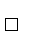  տուժող տուժող տուժող տուժող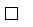  ապահովագրված անձ ապահովագրված անձ ապահովագրված անձ ապահովագրված անձ ապահովագրված անձ ապահովագրված անձ ապահովագրված անձ1.2Բողոքարկողի իրավական կարգավիճակը համապատասխան պատահարում Բողոքարկողի իրավական կարգավիճակը համապատասխան պատահարում 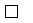  ապահովադիր ապահովադիր ապահովադիր ապահովադիր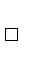  ապահովագրող ապահովագրող ապահովագրող ապահովագրող ապահովագրող ապահովագրող ապահովագրող2. Բողոքարկվող փորձաքննությունը2. Բողոքարկվող փորձաքննությունը2. Բողոքարկվող փորձաքննությունը2. Բողոքարկվող փորձաքննությունը2. Բողոքարկվող փորձաքննությունը2. Բողոքարկվող փորձաքննությունը2. Բողոքարկվող փորձաքննությունը2. Բողոքարկվող փորձաքննությունը2. Բողոքարկվող փորձաքննությունը2. Բողոքարկվող փորձաքննությունը2. Բողոքարկվող փորձաքննությունը2. Բողոքարկվող փորձաքննությունը2. Բողոքարկվող փորձաքննությունը2. Բողոքարկվող փորձաքննությունը2. Բողոքարկվող փորձաքննությունը2. Բողոքարկվող փորձաքննությունը2. Բողոքարկվող փորձաքննությունը2. Բողոքարկվող փորձաքննությունըԲողոքարկվող փորձաքննության տեսակըԲողոքարկվող փորձաքննության տեսակըԲողոքարկվող փորձաքննության տեսակըՊատահարի առաջացման պատճառների վերաբերյալՊատահարի առաջացման պատճառների վերաբերյալՊատահարի առաջացման պատճառների վերաբերյալՊատահարի առաջացման պատճառների վերաբերյալՊատահարի առաջացման պատճառների վերաբերյալՊատահարի առաջացման պատճառների վերաբերյալՊատահարի առաջացման պատճառների վերաբերյալՊատահարի առաջացման պատճառների վերաբերյալՊատահարի առաջացման պատճառների վերաբերյալՊատահարի առաջացման պատճառների վերաբերյալԳույքին պատճառված վնասների վերաբերյալԳույքին պատճառված վնասների վերաբերյալԳույքին պատճառված վնասների վերաբերյալԳույքին պատճառված վնասների վերաբերյալԳույքին պատճառված վնասների վերաբերյալԱռաջնային փորձագիտական եզրակացությունԱռաջնային փորձագիտական եզրակացությունԱռաջնային փորձագիտական եզրակացություն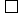 Առաջնային փորձագիտական եզրակացությունԱռաջնային փորձագիտական եզրակացությունԱռաջնային փորձագիտական եզրակացությունԼրացուցիչ փորձագիտական եզրակացությունԼրացուցիչ փորձագիտական եզրակացությունԼրացուցիչ փորձագիտական եզրակացություն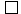 Լրացուցիչ փորձագիտական եզրակացությունԼրացուցիչ փորձագիտական եզրակացությունԼրացուցիչ փորձագիտական եզրակացություն3. Փորձագետին առաջադրվող հարցեր 3. Փորձագետին առաջադրվող հարցեր 3. Փորձագետին առաջադրվող հարցեր 3. Փորձագետին առաջադրվող հարցեր 3. Փորձագետին առաջադրվող հարցեր 3. Փորձագետին առաջադրվող հարցեր 3. Փորձագետին առաջադրվող հարցեր 3. Փորձագետին առաջադրվող հարցեր 3. Փորձագետին առաջադրվող հարցեր 3. Փորձագետին առաջադրվող հարցեր 3. Փորձագետին առաջադրվող հարցեր 3. Փորձագետին առաջադրվող հարցեր 3. Փորձագետին առաջադրվող հարցեր 3. Փորձագետին առաջադրվող հարցեր 3. Փորձագետին առաջադրվող հարցեր 3. Փորձագետին առաջադրվող հարցեր 3. Փորձագետին առաջադրվող հարցեր 3. Փորձագետին առաջադրվող հարցեր 3.1. Գույքին պատճառված վնասների մասով փորձաքննությունների պատվերի դեպքում՝3.1. Գույքին պատճառված վնասների մասով փորձաքննությունների պատվերի դեպքում՝3.1. Գույքին պատճառված վնասների մասով փորձաքննությունների պատվերի դեպքում՝3.1. Գույքին պատճառված վնասների մասով փորձաքննությունների պատվերի դեպքում՝3.1. Գույքին պատճառված վնասների մասով փորձաքննությունների պատվերի դեպքում՝3.1. Գույքին պատճառված վնասների մասով փորձաքննությունների պատվերի դեպքում՝3.1. Գույքին պատճառված վնասների մասով փորձաքննությունների պատվերի դեպքում՝3.1. Գույքին պատճառված վնասների մասով փորձաքննությունների պատվերի դեպքում՝3.1. Գույքին պատճառված վնասների մասով փորձաքննությունների պատվերի դեպքում՝3.1. Գույքին պատճառված վնասների մասով փորձաքննությունների պատվերի դեպքում՝3.1. Գույքին պատճառված վնասների մասով փորձաքննությունների պատվերի դեպքում՝3.1. Գույքին պատճառված վնասների մասով փորձաքննությունների պատվերի դեպքում՝3.1. Գույքին պատճառված վնասների մասով փորձաքննությունների պատվերի դեպքում՝3.1. Գույքին պատճառված վնասների մասով փորձաքննությունների պատվերի դեպքում՝3.1. Գույքին պատճառված վնասների մասով փորձաքննությունների պատվերի դեպքում՝3.1. Գույքին պատճառված վնասների մասով փորձաքննությունների պատվերի դեպքում՝3.1. Գույքին պատճառված վնասների մասով փորձաքննությունների պատվերի դեպքում՝3.1. Գույքին պատճառված վնասների մասով փորձաքննությունների պատվերի դեպքում՝Իրականացնել կցված փաստաթղթերում նշված ՃՏՊ-ի հետևանքով համապատասխան ավտոտրանսպորտային միջոցին (գույքին) պատճառված վնասի գնահատումԻրականացնել կցված փաստաթղթերում նշված ՃՏՊ-ի հետևանքով համապատասխան ավտոտրանսպորտային միջոցին (գույքին) պատճառված վնասի գնահատումԻրականացնել կցված փաստաթղթերում նշված ՃՏՊ-ի հետևանքով համապատասխան ավտոտրանսպորտային միջոցին (գույքին) պատճառված վնասի գնահատումԻրականացնել կցված փաստաթղթերում նշված ՃՏՊ-ի հետևանքով համապատասխան ավտոտրանսպորտային միջոցին (գույքին) պատճառված վնասի գնահատումԻրականացնել կցված փաստաթղթերում նշված ՃՏՊ-ի հետևանքով համապատասխան ավտոտրանսպորտային միջոցին (գույքին) պատճառված վնասի գնահատումԻրականացնել կցված փաստաթղթերում նշված ՃՏՊ-ի հետևանքով համապատասխան ավտոտրանսպորտային միջոցին (գույքին) պատճառված վնասի գնահատումԻրականացնել կցված փաստաթղթերում նշված ՃՏՊ-ի հետևանքով համապատասխան ավտոտրանսպորտային միջոցին (գույքին) պատճառված վնասի գնահատումԻրականացնել կցված փաստաթղթերում նշված ՃՏՊ-ի հետևանքով համապատասխան ավտոտրանսպորտային միջոցին (գույքին) պատճառված վնասի գնահատումԻրականացնել կցված փաստաթղթերում նշված ՃՏՊ-ի հետևանքով համապատասխան ավտոտրանսպորտային միջոցին (գույքին) պատճառված վնասի գնահատումԻրականացնել կցված փաստաթղթերում նշված ՃՏՊ-ի հետևանքով համապատասխան ավտոտրանսպորտային միջոցին (գույքին) պատճառված վնասի գնահատումԻրականացնել կցված փաստաթղթերում նշված ՃՏՊ-ի հետևանքով համապատասխան ավտոտրանսպորտային միջոցին (գույքին) պատճառված վնասի գնահատումԻրականացնել կցված փաստաթղթերում նշված ՃՏՊ-ի հետևանքով համապատասխան ավտոտրանսպորտային միջոցին (գույքին) պատճառված վնասի գնահատումԻրականացնել կցված փաստաթղթերում նշված ՃՏՊ-ի հետևանքով համապատասխան ավտոտրանսպորտային միջոցին (գույքին) պատճառված վնասի գնահատումԻրականացնել կցված փաստաթղթերում նշված ՃՏՊ-ի հետևանքով համապատասխան ավտոտրանսպորտային միջոցին (գույքին) պատճառված վնասի գնահատումԻրականացնել կցված փաստաթղթերում նշված ՃՏՊ-ի հետևանքով համապատասխան ավտոտրանսպորտային միջոցին (գույքին) պատճառված վնասի գնահատումԻրականացնել կցված փաստաթղթերում նշված ՃՏՊ-ի հետևանքով համապատասխան ավտոտրանսպորտային միջոցին (գույքին) պատճառված վնասի գնահատումԻրականացնել կցված փաստաթղթերում նշված ՃՏՊ-ի հետևանքով համապատասխան ավտոտրանսպորտային միջոցին (գույքին) պատճառված վնասի գնահատումԻրականացնել կցված փաստաթղթերում նշված ՃՏՊ-ի հետևանքով համապատասխան ավտոտրանսպորտային միջոցին (գույքին) պատճառված վնասի գնահատում3.2. Պատահարի առաջացման պատճառների մասով փորձաքննությունների դեպքում՝3.2. Պատահարի առաջացման պատճառների մասով փորձաքննությունների դեպքում՝3.2. Պատահարի առաջացման պատճառների մասով փորձաքննությունների դեպքում՝3.2. Պատահարի առաջացման պատճառների մասով փորձաքննությունների դեպքում՝3.2. Պատահարի առաջացման պատճառների մասով փորձաքննությունների դեպքում՝3.2. Պատահարի առաջացման պատճառների մասով փորձաքննությունների դեպքում՝3.2. Պատահարի առաջացման պատճառների մասով փորձաքննությունների դեպքում՝3.2. Պատահարի առաջացման պատճառների մասով փորձաքննությունների դեպքում՝3.2. Պատահարի առաջացման պատճառների մասով փորձաքննությունների դեպքում՝3.2. Պատահարի առաջացման պատճառների մասով փորձաքննությունների դեպքում՝3.2. Պատահարի առաջացման պատճառների մասով փորձաքննությունների դեպքում՝3.2. Պատահարի առաջացման պատճառների մասով փորձաքննությունների դեպքում՝3.2. Պատահարի առաջացման պատճառների մասով փորձաքննությունների դեպքում՝3.2. Պատահարի առաջացման պատճառների մասով փորձաքննությունների դեպքում՝3.2. Պատահարի առաջացման պատճառների մասով փորձաքննությունների դեպքում՝3.2. Պատահարի առաջացման պատճառների մասով փորձաքննությունների դեպքում՝3.2. Պատահարի առաջացման պատճառների մասով փորձաքննությունների դեպքում՝3.2. Պատահարի առաջացման պատճառների մասով փորձաքննությունների դեպքում՝3.2.1 Կատարել պատահարի առաջացման պատճառների փորձաքննություն և տալ վերջնական եզրակացություն, թե ում գործողություններով (անգործությամբ) է պայմանավորված տվյալ պատահարի առաջացումը3.2.1 Կատարել պատահարի առաջացման պատճառների փորձաքննություն և տալ վերջնական եզրակացություն, թե ում գործողություններով (անգործությամբ) է պայմանավորված տվյալ պատահարի առաջացումը3.2.1 Կատարել պատահարի առաջացման պատճառների փորձաքննություն և տալ վերջնական եզրակացություն, թե ում գործողություններով (անգործությամբ) է պայմանավորված տվյալ պատահարի առաջացումը3.2.1 Կատարել պատահարի առաջացման պատճառների փորձաքննություն և տալ վերջնական եզրակացություն, թե ում գործողություններով (անգործությամբ) է պայմանավորված տվյալ պատահարի առաջացումը3.2.1 Կատարել պատահարի առաջացման պատճառների փորձաքննություն և տալ վերջնական եզրակացություն, թե ում գործողություններով (անգործությամբ) է պայմանավորված տվյալ պատահարի առաջացումը3.2.1 Կատարել պատահարի առաջացման պատճառների փորձաքննություն և տալ վերջնական եզրակացություն, թե ում գործողություններով (անգործությամբ) է պայմանավորված տվյալ պատահարի առաջացումը3.2.1 Կատարել պատահարի առաջացման պատճառների փորձաքննություն և տալ վերջնական եզրակացություն, թե ում գործողություններով (անգործությամբ) է պայմանավորված տվյալ պատահարի առաջացումը3.2.1 Կատարել պատահարի առաջացման պատճառների փորձաքննություն և տալ վերջնական եզրակացություն, թե ում գործողություններով (անգործությամբ) է պայմանավորված տվյալ պատահարի առաջացումը3.2.1 Կատարել պատահարի առաջացման պատճառների փորձաքննություն և տալ վերջնական եզրակացություն, թե ում գործողություններով (անգործությամբ) է պայմանավորված տվյալ պատահարի առաջացումը3.2.1 Կատարել պատահարի առաջացման պատճառների փորձաքննություն և տալ վերջնական եզրակացություն, թե ում գործողություններով (անգործությամբ) է պայմանավորված տվյալ պատահարի առաջացումը3.2.1 Կատարել պատահարի առաջացման պատճառների փորձաքննություն և տալ վերջնական եզրակացություն, թե ում գործողություններով (անգործությամբ) է պայմանավորված տվյալ պատահարի առաջացումը3.2.1 Կատարել պատահարի առաջացման պատճառների փորձաքննություն և տալ վերջնական եզրակացություն, թե ում գործողություններով (անգործությամբ) է պայմանավորված տվյալ պատահարի առաջացումը3.2.1 Կատարել պատահարի առաջացման պատճառների փորձաքննություն և տալ վերջնական եզրակացություն, թե ում գործողություններով (անգործությամբ) է պայմանավորված տվյալ պատահարի առաջացումը3.2.1 Կատարել պատահարի առաջացման պատճառների փորձաքննություն և տալ վերջնական եզրակացություն, թե ում գործողություններով (անգործությամբ) է պայմանավորված տվյալ պատահարի առաջացումը3.2.1 Կատարել պատահարի առաջացման պատճառների փորձաքննություն և տալ վերջնական եզրակացություն, թե ում գործողություններով (անգործությամբ) է պայմանավորված տվյալ պատահարի առաջացումը3.2.1 Կատարել պատահարի առաջացման պատճառների փորձաքննություն և տալ վերջնական եզրակացություն, թե ում գործողություններով (անգործությամբ) է պայմանավորված տվյալ պատահարի առաջացումը3.2.1 Կատարել պատահարի առաջացման պատճառների փորձաքննություն և տալ վերջնական եզրակացություն, թե ում գործողություններով (անգործությամբ) է պայմանավորված տվյալ պատահարի առաջացումը3.2.1 Կատարել պատահարի առաջացման պատճառների փորձաքննություն և տալ վերջնական եզրակացություն, թե ում գործողություններով (անգործությամբ) է պայմանավորված տվյալ պատահարի առաջացումը3.2.2. Պարզել պատվերին կից ներկայացված ելակետային տվյալների համապատասխանությունը վթարի մեխանիզմին (կիրառելի չէ փորձագետին տրամադրված ելակետային տվյալներում պատահարի ամբողջական տեսագրության առկայության դեպքերում)3.2.2. Պարզել պատվերին կից ներկայացված ելակետային տվյալների համապատասխանությունը վթարի մեխանիզմին (կիրառելի չէ փորձագետին տրամադրված ելակետային տվյալներում պատահարի ամբողջական տեսագրության առկայության դեպքերում)3.2.2. Պարզել պատվերին կից ներկայացված ելակետային տվյալների համապատասխանությունը վթարի մեխանիզմին (կիրառելի չէ փորձագետին տրամադրված ելակետային տվյալներում պատահարի ամբողջական տեսագրության առկայության դեպքերում)3.2.2. Պարզել պատվերին կից ներկայացված ելակետային տվյալների համապատասխանությունը վթարի մեխանիզմին (կիրառելի չէ փորձագետին տրամադրված ելակետային տվյալներում պատահարի ամբողջական տեսագրության առկայության դեպքերում)3.2.2. Պարզել պատվերին կից ներկայացված ելակետային տվյալների համապատասխանությունը վթարի մեխանիզմին (կիրառելի չէ փորձագետին տրամադրված ելակետային տվյալներում պատահարի ամբողջական տեսագրության առկայության դեպքերում)3.2.2. Պարզել պատվերին կից ներկայացված ելակետային տվյալների համապատասխանությունը վթարի մեխանիզմին (կիրառելի չէ փորձագետին տրամադրված ելակետային տվյալներում պատահարի ամբողջական տեսագրության առկայության դեպքերում)3.2.2. Պարզել պատվերին կից ներկայացված ելակետային տվյալների համապատասխանությունը վթարի մեխանիզմին (կիրառելի չէ փորձագետին տրամադրված ելակետային տվյալներում պատահարի ամբողջական տեսագրության առկայության դեպքերում)3.2.2. Պարզել պատվերին կից ներկայացված ելակետային տվյալների համապատասխանությունը վթարի մեխանիզմին (կիրառելի չէ փորձագետին տրամադրված ելակետային տվյալներում պատահարի ամբողջական տեսագրության առկայության դեպքերում)3.2.2. Պարզել պատվերին կից ներկայացված ելակետային տվյալների համապատասխանությունը վթարի մեխանիզմին (կիրառելի չէ փորձագետին տրամադրված ելակետային տվյալներում պատահարի ամբողջական տեսագրության առկայության դեպքերում)3.2.2. Պարզել պատվերին կից ներկայացված ելակետային տվյալների համապատասխանությունը վթարի մեխանիզմին (կիրառելի չէ փորձագետին տրամադրված ելակետային տվյալներում պատահարի ամբողջական տեսագրության առկայության դեպքերում)3.2.2. Պարզել պատվերին կից ներկայացված ելակետային տվյալների համապատասխանությունը վթարի մեխանիզմին (կիրառելի չէ փորձագետին տրամադրված ելակետային տվյալներում պատահարի ամբողջական տեսագրության առկայության դեպքերում)3.2.2. Պարզել պատվերին կից ներկայացված ելակետային տվյալների համապատասխանությունը վթարի մեխանիզմին (կիրառելի չէ փորձագետին տրամադրված ելակետային տվյալներում պատահարի ամբողջական տեսագրության առկայության դեպքերում)3.2.2. Պարզել պատվերին կից ներկայացված ելակետային տվյալների համապատասխանությունը վթարի մեխանիզմին (կիրառելի չէ փորձագետին տրամադրված ելակետային տվյալներում պատահարի ամբողջական տեսագրության առկայության դեպքերում)3.2.2. Պարզել պատվերին կից ներկայացված ելակետային տվյալների համապատասխանությունը վթարի մեխանիզմին (կիրառելի չէ փորձագետին տրամադրված ելակետային տվյալներում պատահարի ամբողջական տեսագրության առկայության դեպքերում)3.2.2. Պարզել պատվերին կից ներկայացված ելակետային տվյալների համապատասխանությունը վթարի մեխանիզմին (կիրառելի չէ փորձագետին տրամադրված ելակետային տվյալներում պատահարի ամբողջական տեսագրության առկայության դեպքերում)3.2.2. Պարզել պատվերին կից ներկայացված ելակետային տվյալների համապատասխանությունը վթարի մեխանիզմին (կիրառելի չէ փորձագետին տրամադրված ելակետային տվյալներում պատահարի ամբողջական տեսագրության առկայության դեպքերում)3.2.2. Պարզել պատվերին կից ներկայացված ելակետային տվյալների համապատասխանությունը վթարի մեխանիզմին (կիրառելի չէ փորձագետին տրամադրված ելակետային տվյալներում պատահարի ամբողջական տեսագրության առկայության դեպքերում)3.2.2. Պարզել պատվերին կից ներկայացված ելակետային տվյալների համապատասխանությունը վթարի մեխանիզմին (կիրառելի չէ փորձագետին տրամադրված ելակետային տվյալներում պատահարի ամբողջական տեսագրության առկայության դեպքերում)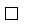 3.2.3. Պարզել, թե ՏՄ-ների վրա առկա հետքերի համատեղելիությունը ներկայացված վթարի հետ (կատարել հետքաբանական և (կամ) նյութագիտական հետազոտություն)3.2.3. Պարզել, թե ՏՄ-ների վրա առկա հետքերի համատեղելիությունը ներկայացված վթարի հետ (կատարել հետքաբանական և (կամ) նյութագիտական հետազոտություն)3.2.3. Պարզել, թե ՏՄ-ների վրա առկա հետքերի համատեղելիությունը ներկայացված վթարի հետ (կատարել հետքաբանական և (կամ) նյութագիտական հետազոտություն)3.2.3. Պարզել, թե ՏՄ-ների վրա առկա հետքերի համատեղելիությունը ներկայացված վթարի հետ (կատարել հետքաբանական և (կամ) նյութագիտական հետազոտություն)3.2.3. Պարզել, թե ՏՄ-ների վրա առկա հետքերի համատեղելիությունը ներկայացված վթարի հետ (կատարել հետքաբանական և (կամ) նյութագիտական հետազոտություն)3.2.3. Պարզել, թե ՏՄ-ների վրա առկա հետքերի համատեղելիությունը ներկայացված վթարի հետ (կատարել հետքաբանական և (կամ) նյութագիտական հետազոտություն)3.2.3. Պարզել, թե ՏՄ-ների վրա առկա հետքերի համատեղելիությունը ներկայացված վթարի հետ (կատարել հետքաբանական և (կամ) նյութագիտական հետազոտություն)3.2.3. Պարզել, թե ՏՄ-ների վրա առկա հետքերի համատեղելիությունը ներկայացված վթարի հետ (կատարել հետքաբանական և (կամ) նյութագիտական հետազոտություն)3.2.3. Պարզել, թե ՏՄ-ների վրա առկա հետքերի համատեղելիությունը ներկայացված վթարի հետ (կատարել հետքաբանական և (կամ) նյութագիտական հետազոտություն)3.2.3. Պարզել, թե ՏՄ-ների վրա առկա հետքերի համատեղելիությունը ներկայացված վթարի հետ (կատարել հետքաբանական և (կամ) նյութագիտական հետազոտություն)3.2.3. Պարզել, թե ՏՄ-ների վրա առկա հետքերի համատեղելիությունը ներկայացված վթարի հետ (կատարել հետքաբանական և (կամ) նյութագիտական հետազոտություն)3.2.3. Պարզել, թե ՏՄ-ների վրա առկա հետքերի համատեղելիությունը ներկայացված վթարի հետ (կատարել հետքաբանական և (կամ) նյութագիտական հետազոտություն)3.2.3. Պարզել, թե ՏՄ-ների վրա առկա հետքերի համատեղելիությունը ներկայացված վթարի հետ (կատարել հետքաբանական և (կամ) նյութագիտական հետազոտություն)3.2.3. Պարզել, թե ՏՄ-ների վրա առկա հետքերի համատեղելիությունը ներկայացված վթարի հետ (կատարել հետքաբանական և (կամ) նյութագիտական հետազոտություն)3.2.3. Պարզել, թե ՏՄ-ների վրա առկա հետքերի համատեղելիությունը ներկայացված վթարի հետ (կատարել հետքաբանական և (կամ) նյութագիտական հետազոտություն)3.2.3. Պարզել, թե ՏՄ-ների վրա առկա հետքերի համատեղելիությունը ներկայացված վթարի հետ (կատարել հետքաբանական և (կամ) նյութագիտական հետազոտություն)4. Կրկնակի փորձաքննություն իրականացնելու անհրաժեշտության վերաբերյալ կրկնակի փորձաքննություն պահանջող անձի նկատառումները (առկայության դեպքում)`4. Կրկնակի փորձաքննություն իրականացնելու անհրաժեշտության վերաբերյալ կրկնակի փորձաքննություն պահանջող անձի նկատառումները (առկայության դեպքում)`4. Կրկնակի փորձաքննություն իրականացնելու անհրաժեշտության վերաբերյալ կրկնակի փորձաքննություն պահանջող անձի նկատառումները (առկայության դեպքում)`4. Կրկնակի փորձաքննություն իրականացնելու անհրաժեշտության վերաբերյալ կրկնակի փորձաքննություն պահանջող անձի նկատառումները (առկայության դեպքում)`4. Կրկնակի փորձաքննություն իրականացնելու անհրաժեշտության վերաբերյալ կրկնակի փորձաքննություն պահանջող անձի նկատառումները (առկայության դեպքում)`4. Կրկնակի փորձաքննություն իրականացնելու անհրաժեշտության վերաբերյալ կրկնակի փորձաքննություն պահանջող անձի նկատառումները (առկայության դեպքում)`4. Կրկնակի փորձաքննություն իրականացնելու անհրաժեշտության վերաբերյալ կրկնակի փորձաքննություն պահանջող անձի նկատառումները (առկայության դեպքում)`4. Կրկնակի փորձաքննություն իրականացնելու անհրաժեշտության վերաբերյալ կրկնակի փորձաքննություն պահանջող անձի նկատառումները (առկայության դեպքում)`4. Կրկնակի փորձաքննություն իրականացնելու անհրաժեշտության վերաբերյալ կրկնակի փորձաքննություն պահանջող անձի նկատառումները (առկայության դեպքում)`4. Կրկնակի փորձաքննություն իրականացնելու անհրաժեշտության վերաբերյալ կրկնակի փորձաքննություն պահանջող անձի նկատառումները (առկայության դեպքում)`4. Կրկնակի փորձաքննություն իրականացնելու անհրաժեշտության վերաբերյալ կրկնակի փորձաքննություն պահանջող անձի նկատառումները (առկայության դեպքում)`4. Կրկնակի փորձաքննություն իրականացնելու անհրաժեշտության վերաբերյալ կրկնակի փորձաքննություն պահանջող անձի նկատառումները (առկայության դեպքում)`4. Կրկնակի փորձաքննություն իրականացնելու անհրաժեշտության վերաբերյալ կրկնակի փորձաքննություն պահանջող անձի նկատառումները (առկայության դեպքում)`4. Կրկնակի փորձաքննություն իրականացնելու անհրաժեշտության վերաբերյալ կրկնակի փորձաքննություն պահանջող անձի նկատառումները (առկայության դեպքում)`4. Կրկնակի փորձաքննություն իրականացնելու անհրաժեշտության վերաբերյալ կրկնակի փորձաքննություն պահանջող անձի նկատառումները (առկայության դեպքում)`4. Կրկնակի փորձաքննություն իրականացնելու անհրաժեշտության վերաբերյալ կրկնակի փորձաքննություն պահանջող անձի նկատառումները (առկայության դեպքում)`4. Կրկնակի փորձաքննություն իրականացնելու անհրաժեշտության վերաբերյալ կրկնակի փորձաքննություն պահանջող անձի նկատառումները (առկայության դեպքում)`4. Կրկնակի փորձաքննություն իրականացնելու անհրաժեշտության վերաբերյալ կրկնակի փորձաքննություն պահանջող անձի նկատառումները (առկայության դեպքում)`1122......5. Պահանջին կցվող փաստաթղթերը5. Պահանջին կցվող փաստաթղթերը5. Պահանջին կցվող փաստաթղթերը5. Պահանջին կցվող փաստաթղթերը5. Պահանջին կցվող փաստաթղթերը5. Պահանջին կցվող փաստաթղթերը5. Պահանջին կցվող փաստաթղթերը5. Պահանջին կցվող փաստաթղթերը5. Պահանջին կցվող փաստաթղթերը5. Պահանջին կցվող փաստաթղթերը5. Պահանջին կցվող փաստաթղթերը5. Պահանջին կցվող փաստաթղթերը5. Պահանջին կցվող փաստաթղթերը5. Պահանջին կցվող փաստաթղթերը5. Պահանջին կցվող փաստաթղթերը5. Պահանջին կցվող փաստաթղթերը5. Պահանջին կցվող փաստաթղթերը5. Պահանջին կցվող փաստաթղթերըՓաստաթղթի անվանումըՓաստաթղթի անվանումըՓաստաթղթի անվանումըՓաստաթղթի անվանումըՓաստաթղթի անվանումըՓաստաթղթի անվանումըՓաստաթղթի անվանումըՓաստաթղթի անվանումըՓաստաթղթի անվանումըՓաստաթղթի անվանումըՓաստաթղթի անվանումըՓաստաթղթի անվանումըՓաստաթղթի անվանումըՓաստաթղթի անվանումըՓաստաթղթի անվանումըԹերթերի քանակըԹերթերի քանակըԹերթերի քանակը1122․․․․6. Այլ տեղեկություններ 6. Այլ տեղեկություններ 6. Այլ տեղեկություններ 6. Այլ տեղեկություններ 6. Այլ տեղեկություններ 6. Այլ տեղեկություններ 6. Այլ տեղեկություններ 6. Այլ տեղեկություններ 6. Այլ տեղեկություններ 6. Այլ տեղեկություններ 6. Այլ տեղեկություններ 6. Այլ տեղեկություններ 6. Այլ տեղեկություններ 6. Այլ տեղեկություններ 6. Այլ տեղեկություններ 6. Այլ տեղեկություններ 6. Այլ տեղեկություններ 6. Այլ տեղեկություններ 6.16.1Վնասված գույքի փաստացի գտնվելու վայրը, որտեղ հնարավոր  է կատարել վնասված գույքի զննություն 6.16.1Վնասված գույքի փաստացի գտնվելու վայրը, որտեղ հնարավոր  է կատարել վնասված գույքի զննություն մարզմարզքաղաք/գյուղքաղաք/գյուղքաղաք/գյուղքաղաք/գյուղքաղաք/գյուղփողոցփողոցփողոցփողոցայլ կողմնորոշիչայլ կողմնորոշիչայլ կողմնորոշիչայլ կողմնորոշիչ6.26.2Անձի անունը, ազգանունը և հեռախոսահամարը, ում հետ կարելի է կապ հաստատել վնասված գույքի զննություն իրականացնելու համար Անձի անունը, ազգանունը և հեռախոսահամարը, ում հետ կարելի է կապ հաստատել վնասված գույքի զննություն իրականացնելու համար Անձի անունը, ազգանունը և հեռախոսահամարը, ում հետ կարելի է կապ հաստատել վնասված գույքի զննություն իրականացնելու համար Անձի անունը, ազգանունը և հեռախոսահամարը, ում հետ կարելի է կապ հաստատել վնասված գույքի զննություն իրականացնելու համար Անձի անունը, ազգանունը և հեռախոսահամարը, ում հետ կարելի է կապ հաստատել վնասված գույքի զննություն իրականացնելու համար Անձի անունը, ազգանունը և հեռախոսահամարը, ում հետ կարելի է կապ հաստատել վնասված գույքի զննություն իրականացնելու համար 7․Կրկնակի փորձաքննության արդյունքների ծանուցման եղանակը և այլ հաստատումներ7․Կրկնակի փորձաքննության արդյունքների ծանուցման եղանակը և այլ հաստատումներ7․Կրկնակի փորձաքննության արդյունքների ծանուցման եղանակը և այլ հաստատումներ7․Կրկնակի փորձաքննության արդյունքների ծանուցման եղանակը և այլ հաստատումներ7․Կրկնակի փորձաքննության արդյունքների ծանուցման եղանակը և այլ հաստատումներ7․Կրկնակի փորձաքննության արդյունքների ծանուցման եղանակը և այլ հաստատումներ7․Կրկնակի փորձաքննության արդյունքների ծանուցման եղանակը և այլ հաստատումներ7․Կրկնակի փորձաքննության արդյունքների ծանուցման եղանակը և այլ հաստատումներ7․Կրկնակի փորձաքննության արդյունքների ծանուցման եղանակը և այլ հաստատումներ7․Կրկնակի փորձաքննության արդյունքների ծանուցման եղանակը և այլ հաստատումներ7․Կրկնակի փորձաքննության արդյունքների ծանուցման եղանակը և այլ հաստատումներ7․Կրկնակի փորձաքննության արդյունքների ծանուցման եղանակը և այլ հաստատումներ7․Կրկնակի փորձաքննության արդյունքների ծանուցման եղանակը և այլ հաստատումներ7․Կրկնակի փորձաքննության արդյունքների ծանուցման եղանակը և այլ հաստատումներ7․Կրկնակի փորձաքննության արդյունքների ծանուցման եղանակը և այլ հաստատումներ7․Կրկնակի փորձաքննության արդյունքների ծանուցման եղանակը և այլ հաստատումներ7․Կրկնակի փորձաքննության արդյունքների ծանուցման եղանակը և այլ հաստատումներ7․Կրկնակի փորձաքննության արդյունքների ծանուցման եղանակը և այլ հաստատումներ7․1. Խնդրում եմ կրկնակի փորձաքննության արդյունքները ծանուցել նշված եղանակով և ուղարկման պահից, իսկ առձեռն ծանուցման դեպքում՝ ստորագրման պահից համարել փորձաքննության արդյունքները պատշաճ ծանուցած (Ապահովագրող և Ապահովադիր հանդիսացող դիմողների համար կիրառելի է միայն ծանուցման էլեկտրոնային տարբերակները)7․1. Խնդրում եմ կրկնակի փորձաքննության արդյունքները ծանուցել նշված եղանակով և ուղարկման պահից, իսկ առձեռն ծանուցման դեպքում՝ ստորագրման պահից համարել փորձաքննության արդյունքները պատշաճ ծանուցած (Ապահովագրող և Ապահովադիր հանդիսացող դիմողների համար կիրառելի է միայն ծանուցման էլեկտրոնային տարբերակները)7․1. Խնդրում եմ կրկնակի փորձաքննության արդյունքները ծանուցել նշված եղանակով և ուղարկման պահից, իսկ առձեռն ծանուցման դեպքում՝ ստորագրման պահից համարել փորձաքննության արդյունքները պատշաճ ծանուցած (Ապահովագրող և Ապահովադիր հանդիսացող դիմողների համար կիրառելի է միայն ծանուցման էլեկտրոնային տարբերակները)7․1. Խնդրում եմ կրկնակի փորձաքննության արդյունքները ծանուցել նշված եղանակով և ուղարկման պահից, իսկ առձեռն ծանուցման դեպքում՝ ստորագրման պահից համարել փորձաքննության արդյունքները պատշաճ ծանուցած (Ապահովագրող և Ապահովադիր հանդիսացող դիմողների համար կիրառելի է միայն ծանուցման էլեկտրոնային տարբերակները)7․1. Խնդրում եմ կրկնակի փորձաքննության արդյունքները ծանուցել նշված եղանակով և ուղարկման պահից, իսկ առձեռն ծանուցման դեպքում՝ ստորագրման պահից համարել փորձաքննության արդյունքները պատշաճ ծանուցած (Ապահովագրող և Ապահովադիր հանդիսացող դիմողների համար կիրառելի է միայն ծանուցման էլեկտրոնային տարբերակները)7․1. Խնդրում եմ կրկնակի փորձաքննության արդյունքները ծանուցել նշված եղանակով և ուղարկման պահից, իսկ առձեռն ծանուցման դեպքում՝ ստորագրման պահից համարել փորձաքննության արդյունքները պատշաճ ծանուցած (Ապահովագրող և Ապահովադիր հանդիսացող դիմողների համար կիրառելի է միայն ծանուցման էլեկտրոնային տարբերակները)7․1. Խնդրում եմ կրկնակի փորձաքննության արդյունքները ծանուցել նշված եղանակով և ուղարկման պահից, իսկ առձեռն ծանուցման դեպքում՝ ստորագրման պահից համարել փորձաքննության արդյունքները պատշաճ ծանուցած (Ապահովագրող և Ապահովադիր հանդիսացող դիմողների համար կիրառելի է միայն ծանուցման էլեկտրոնային տարբերակները)7․1. Խնդրում եմ կրկնակի փորձաքննության արդյունքները ծանուցել նշված եղանակով և ուղարկման պահից, իսկ առձեռն ծանուցման դեպքում՝ ստորագրման պահից համարել փորձաքննության արդյունքները պատշաճ ծանուցած (Ապահովագրող և Ապահովադիր հանդիսացող դիմողների համար կիրառելի է միայն ծանուցման էլեկտրոնային տարբերակները)7․1. Խնդրում եմ կրկնակի փորձաքննության արդյունքները ծանուցել նշված եղանակով և ուղարկման պահից, իսկ առձեռն ծանուցման դեպքում՝ ստորագրման պահից համարել փորձաքննության արդյունքները պատշաճ ծանուցած (Ապահովագրող և Ապահովադիր հանդիսացող դիմողների համար կիրառելի է միայն ծանուցման էլեկտրոնային տարբերակները)7․1. Խնդրում եմ կրկնակի փորձաքննության արդյունքները ծանուցել նշված եղանակով և ուղարկման պահից, իսկ առձեռն ծանուցման դեպքում՝ ստորագրման պահից համարել փորձաքննության արդյունքները պատշաճ ծանուցած (Ապահովագրող և Ապահովադիր հանդիսացող դիմողների համար կիրառելի է միայն ծանուցման էլեկտրոնային տարբերակները)7․1. Խնդրում եմ կրկնակի փորձաքննության արդյունքները ծանուցել նշված եղանակով և ուղարկման պահից, իսկ առձեռն ծանուցման դեպքում՝ ստորագրման պահից համարել փորձաքննության արդյունքները պատշաճ ծանուցած (Ապահովագրող և Ապահովադիր հանդիսացող դիմողների համար կիրառելի է միայն ծանուցման էլեկտրոնային տարբերակները)7․1. Խնդրում եմ կրկնակի փորձաքննության արդյունքները ծանուցել նշված եղանակով և ուղարկման պահից, իսկ առձեռն ծանուցման դեպքում՝ ստորագրման պահից համարել փորձաքննության արդյունքները պատշաճ ծանուցած (Ապահովագրող և Ապահովադիր հանդիսացող դիմողների համար կիրառելի է միայն ծանուցման էլեկտրոնային տարբերակները)7․1. Խնդրում եմ կրկնակի փորձաքննության արդյունքները ծանուցել նշված եղանակով և ուղարկման պահից, իսկ առձեռն ծանուցման դեպքում՝ ստորագրման պահից համարել փորձաքննության արդյունքները պատշաճ ծանուցած (Ապահովագրող և Ապահովադիր հանդիսացող դիմողների համար կիրառելի է միայն ծանուցման էլեկտրոնային տարբերակները)7․1. Խնդրում եմ կրկնակի փորձաքննության արդյունքները ծանուցել նշված եղանակով և ուղարկման պահից, իսկ առձեռն ծանուցման դեպքում՝ ստորագրման պահից համարել փորձաքննության արդյունքները պատշաճ ծանուցած (Ապահովագրող և Ապահովադիր հանդիսացող դիմողների համար կիրառելի է միայն ծանուցման էլեկտրոնային տարբերակները)7․1. Խնդրում եմ կրկնակի փորձաքննության արդյունքները ծանուցել նշված եղանակով և ուղարկման պահից, իսկ առձեռն ծանուցման դեպքում՝ ստորագրման պահից համարել փորձաքննության արդյունքները պատշաճ ծանուցած (Ապահովագրող և Ապահովադիր հանդիսացող դիմողների համար կիրառելի է միայն ծանուցման էլեկտրոնային տարբերակները)7․1. Խնդրում եմ կրկնակի փորձաքննության արդյունքները ծանուցել նշված եղանակով և ուղարկման պահից, իսկ առձեռն ծանուցման դեպքում՝ ստորագրման պահից համարել փորձաքննության արդյունքները պատշաճ ծանուցած (Ապահովագրող և Ապահովադիր հանդիսացող դիմողների համար կիրառելի է միայն ծանուցման էլեկտրոնային տարբերակները)7․1. Խնդրում եմ կրկնակի փորձաքննության արդյունքները ծանուցել նշված եղանակով և ուղարկման պահից, իսկ առձեռն ծանուցման դեպքում՝ ստորագրման պահից համարել փորձաքննության արդյունքները պատշաճ ծանուցած (Ապահովագրող և Ապահովադիր հանդիսացող դիմողների համար կիրառելի է միայն ծանուցման էլեկտրոնային տարբերակները)7․1. Խնդրում եմ կրկնակի փորձաքննության արդյունքները ծանուցել նշված եղանակով և ուղարկման պահից, իսկ առձեռն ծանուցման դեպքում՝ ստորագրման պահից համարել փորձաքննության արդյունքները պատշաճ ծանուցած (Ապահովագրող և Ապահովադիր հանդիսացող դիմողների համար կիրառելի է միայն ծանուցման էլեկտրոնային տարբերակները)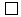 առձեռն՝ Բյուրոյի տարածքում (ծանուցման այս ձևը կիրառելի է միայն Ապահովագրող և Ապահովադիր չհանդիսացող դիմողների նկատմամբ)առձեռն՝ Բյուրոյի տարածքում (ծանուցման այս ձևը կիրառելի է միայն Ապահովագրող և Ապահովադիր չհանդիսացող դիմողների նկատմամբ)առձեռն՝ Բյուրոյի տարածքում (ծանուցման այս ձևը կիրառելի է միայն Ապահովագրող և Ապահովադիր չհանդիսացող դիմողների նկատմամբ)առձեռն՝ Բյուրոյի տարածքում (ծանուցման այս ձևը կիրառելի է միայն Ապահովագրող և Ապահովադիր չհանդիսացող դիմողների նկատմամբ)առձեռն՝ Բյուրոյի տարածքում (ծանուցման այս ձևը կիրառելի է միայն Ապահովագրող և Ապահովադիր չհանդիսացող դիմողների նկատմամբ)առձեռն՝ Բյուրոյի տարածքում (ծանուցման այս ձևը կիրառելի է միայն Ապահովագրող և Ապահովադիր չհանդիսացող դիմողների նկատմամբ)առձեռն՝ Բյուրոյի տարածքում (ծանուցման այս ձևը կիրառելի է միայն Ապահովագրող և Ապահովադիր չհանդիսացող դիմողների նկատմամբ)առձեռն՝ Բյուրոյի տարածքում (ծանուցման այս ձևը կիրառելի է միայն Ապահովագրող և Ապահովադիր չհանդիսացող դիմողների նկատմամբ)առձեռն՝ Բյուրոյի տարածքում (ծանուցման այս ձևը կիրառելի է միայն Ապահովագրող և Ապահովադիր չհանդիսացող դիմողների նկատմամբ)առձեռն՝ Բյուրոյի տարածքում (ծանուցման այս ձևը կիրառելի է միայն Ապահովագրող և Ապահովադիր չհանդիսացող դիմողների նկատմամբ)առձեռն՝ Բյուրոյի տարածքում (ծանուցման այս ձևը կիրառելի է միայն Ապահովագրող և Ապահովադիր չհանդիսացող դիմողների նկատմամբ)առձեռն՝ Բյուրոյի տարածքում (ծանուցման այս ձևը կիրառելի է միայն Ապահովագրող և Ապահովադիր չհանդիսացող դիմողների նկատմամբ)առձեռն՝ Բյուրոյի տարածքում (ծանուցման այս ձևը կիրառելի է միայն Ապահովագրող և Ապահովադիր չհանդիսացող դիմողների նկատմամբ)առձեռն՝ Բյուրոյի տարածքում (ծանուցման այս ձևը կիրառելի է միայն Ապահովագրող և Ապահովադիր չհանդիսացող դիմողների նկատմամբ)առձեռն՝ Բյուրոյի տարածքում (ծանուցման այս ձևը կիրառելի է միայն Ապահովագրող և Ապահովադիր չհանդիսացող դիմողների նկատմամբ)առձեռն՝ Բյուրոյի տարածքում (ծանուցման այս ձևը կիրառելի է միայն Ապահովագրող և Ապահովադիր չհանդիսացող դիմողների նկատմամբ)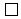 էլեկտրոնային փոստով՝ նշված ծանուցման հասցեով՝ (ծանուցման այս դաշտը կիրառելի է բոլոր դիմողների համար, իսկ Ապահովադիր հանդիսացող դիմողների համար լրացվում է միայն այն  դեպքում, եթե վերջինս ցանկանում է կրկնակի փորձաքննության արդյունքների մասին ծանուցվել ԱՊՊԱ վկայագրում նշված էլեկտրոնային հասցեից տարբերվող էլեկտրոնային հասցեով)էլեկտրոնային փոստով՝ նշված ծանուցման հասցեով՝ (ծանուցման այս դաշտը կիրառելի է բոլոր դիմողների համար, իսկ Ապահովադիր հանդիսացող դիմողների համար լրացվում է միայն այն  դեպքում, եթե վերջինս ցանկանում է կրկնակի փորձաքննության արդյունքների մասին ծանուցվել ԱՊՊԱ վկայագրում նշված էլեկտրոնային հասցեից տարբերվող էլեկտրոնային հասցեով)էլեկտրոնային փոստով՝ նշված ծանուցման հասցեով՝ (ծանուցման այս դաշտը կիրառելի է բոլոր դիմողների համար, իսկ Ապահովադիր հանդիսացող դիմողների համար լրացվում է միայն այն  դեպքում, եթե վերջինս ցանկանում է կրկնակի փորձաքննության արդյունքների մասին ծանուցվել ԱՊՊԱ վկայագրում նշված էլեկտրոնային հասցեից տարբերվող էլեկտրոնային հասցեով)էլեկտրոնային փոստով՝ նշված ծանուցման հասցեով՝ (ծանուցման այս դաշտը կիրառելի է բոլոր դիմողների համար, իսկ Ապահովադիր հանդիսացող դիմողների համար լրացվում է միայն այն  դեպքում, եթե վերջինս ցանկանում է կրկնակի փորձաքննության արդյունքների մասին ծանուցվել ԱՊՊԱ վկայագրում նշված էլեկտրոնային հասցեից տարբերվող էլեկտրոնային հասցեով)էլեկտրոնային փոստով՝ նշված ծանուցման հասցեով՝ (ծանուցման այս դաշտը կիրառելի է բոլոր դիմողների համար, իսկ Ապահովադիր հանդիսացող դիմողների համար լրացվում է միայն այն  դեպքում, եթե վերջինս ցանկանում է կրկնակի փորձաքննության արդյունքների մասին ծանուցվել ԱՊՊԱ վկայագրում նշված էլեկտրոնային հասցեից տարբերվող էլեկտրոնային հասցեով)էլեկտրոնային փոստով՝ նշված ծանուցման հասցեով՝ (ծանուցման այս դաշտը կիրառելի է բոլոր դիմողների համար, իսկ Ապահովադիր հանդիսացող դիմողների համար լրացվում է միայն այն  դեպքում, եթե վերջինս ցանկանում է կրկնակի փորձաքննության արդյունքների մասին ծանուցվել ԱՊՊԱ վկայագրում նշված էլեկտրոնային հասցեից տարբերվող էլեկտրոնային հասցեով)էլեկտրոնային փոստով՝ նշված ծանուցման հասցեով՝ (ծանուցման այս դաշտը կիրառելի է բոլոր դիմողների համար, իսկ Ապահովադիր հանդիսացող դիմողների համար լրացվում է միայն այն  դեպքում, եթե վերջինս ցանկանում է կրկնակի փորձաքննության արդյունքների մասին ծանուցվել ԱՊՊԱ վկայագրում նշված էլեկտրոնային հասցեից տարբերվող էլեկտրոնային հասցեով)էլեկտրոնային փոստով՝ նշված ծանուցման հասցեով՝ (ծանուցման այս դաշտը կիրառելի է բոլոր դիմողների համար, իսկ Ապահովադիր հանդիսացող դիմողների համար լրացվում է միայն այն  դեպքում, եթե վերջինս ցանկանում է կրկնակի փորձաքննության արդյունքների մասին ծանուցվել ԱՊՊԱ վկայագրում նշված էլեկտրոնային հասցեից տարբերվող էլեկտրոնային հասցեով)էլեկտրոնային փոստով՝ նշված ծանուցման հասցեով՝ (ծանուցման այս դաշտը կիրառելի է բոլոր դիմողների համար, իսկ Ապահովադիր հանդիսացող դիմողների համար լրացվում է միայն այն  դեպքում, եթե վերջինս ցանկանում է կրկնակի փորձաքննության արդյունքների մասին ծանուցվել ԱՊՊԱ վկայագրում նշված էլեկտրոնային հասցեից տարբերվող էլեկտրոնային հասցեով)էլեկտրոնային փոստով՝ նշված ծանուցման հասցեով՝ (ծանուցման այս դաշտը կիրառելի է բոլոր դիմողների համար, իսկ Ապահովադիր հանդիսացող դիմողների համար լրացվում է միայն այն  դեպքում, եթե վերջինս ցանկանում է կրկնակի փորձաքննության արդյունքների մասին ծանուցվել ԱՊՊԱ վկայագրում նշված էլեկտրոնային հասցեից տարբերվող էլեկտրոնային հասցեով)էլեկտրոնային փոստով՝ նշված ծանուցման հասցեով՝ (ծանուցման այս դաշտը կիրառելի է բոլոր դիմողների համար, իսկ Ապահովադիր հանդիսացող դիմողների համար լրացվում է միայն այն  դեպքում, եթե վերջինս ցանկանում է կրկնակի փորձաքննության արդյունքների մասին ծանուցվել ԱՊՊԱ վկայագրում նշված էլեկտրոնային հասցեից տարբերվող էլեկտրոնային հասցեով)էլեկտրոնային փոստով՝ նշված ծանուցման հասցեով՝ (ծանուցման այս դաշտը կիրառելի է բոլոր դիմողների համար, իսկ Ապահովադիր հանդիսացող դիմողների համար լրացվում է միայն այն  դեպքում, եթե վերջինս ցանկանում է կրկնակի փորձաքննության արդյունքների մասին ծանուցվել ԱՊՊԱ վկայագրում նշված էլեկտրոնային հասցեից տարբերվող էլեկտրոնային հասցեով)էլեկտրոնային փոստով՝ նշված ծանուցման հասցեով՝ (ծանուցման այս դաշտը կիրառելի է բոլոր դիմողների համար, իսկ Ապահովադիր հանդիսացող դիմողների համար լրացվում է միայն այն  դեպքում, եթե վերջինս ցանկանում է կրկնակի փորձաքննության արդյունքների մասին ծանուցվել ԱՊՊԱ վկայագրում նշված էլեկտրոնային հասցեից տարբերվող էլեկտրոնային հասցեով)էլեկտրոնային փոստով՝ նշված ծանուցման հասցեով՝ (ծանուցման այս դաշտը կիրառելի է բոլոր դիմողների համար, իսկ Ապահովադիր հանդիսացող դիմողների համար լրացվում է միայն այն  դեպքում, եթե վերջինս ցանկանում է կրկնակի փորձաքննության արդյունքների մասին ծանուցվել ԱՊՊԱ վկայագրում նշված էլեկտրոնային հասցեից տարբերվող էլեկտրոնային հասցեով)էլեկտրոնային փոստով՝ նշված ծանուցման հասցեով՝ (ծանուցման այս դաշտը կիրառելի է բոլոր դիմողների համար, իսկ Ապահովադիր հանդիսացող դիմողների համար լրացվում է միայն այն  դեպքում, եթե վերջինս ցանկանում է կրկնակի փորձաքննության արդյունքների մասին ծանուցվել ԱՊՊԱ վկայագրում նշված էլեկտրոնային հասցեից տարբերվող էլեկտրոնային հասցեով)էլեկտրոնային փոստով՝ նշված ծանուցման հասցեով՝ (ծանուցման այս դաշտը կիրառելի է բոլոր դիմողների համար, իսկ Ապահովադիր հանդիսացող դիմողների համար լրացվում է միայն այն  դեպքում, եթե վերջինս ցանկանում է կրկնակի փորձաքննության արդյունքների մասին ծանուցվել ԱՊՊԱ վկայագրում նշված էլեկտրոնային հասցեից տարբերվող էլեկտրոնային հասցեով)էլեկտրոնային փոստով՝ նշված ծանուցման հասցեով՝ (ծանուցման այս դաշտը կիրառելի է բոլոր դիմողների համար, իսկ Ապահովադիր հանդիսացող դիմողների համար լրացվում է միայն այն  դեպքում, եթե վերջինս ցանկանում է կրկնակի փորձաքննության արդյունքների մասին ծանուցվել ԱՊՊԱ վկայագրում նշված էլեկտրոնային հասցեից տարբերվող էլեկտրոնային հասցեով)էլեկտրոնային փոստով՝ նշված ծանուցման հասցեով՝ (ծանուցման այս դաշտը կիրառելի է բոլոր դիմողների համար, իսկ Ապահովադիր հանդիսացող դիմողների համար լրացվում է միայն այն  դեպքում, եթե վերջինս ցանկանում է կրկնակի փորձաքննության արդյունքների մասին ծանուցվել ԱՊՊԱ վկայագրում նշված էլեկտրոնային հասցեից տարբերվող էլեկտրոնային հասցեով)էլեկտրոնային փոստով՝ նշված ծանուցման հասցեով՝ (ծանուցման այս դաշտը կիրառելի է բոլոր դիմողների համար, իսկ Ապահովադիր հանդիսացող դիմողների համար լրացվում է միայն այն  դեպքում, եթե վերջինս ցանկանում է կրկնակի փորձաքննության արդյունքների մասին ծանուցվել ԱՊՊԱ վկայագրում նշված էլեկտրոնային հասցեից տարբերվող էլեկտրոնային հասցեով)էլեկտրոնային փոստով՝ նշված ծանուցման հասցեով՝ (ծանուցման այս դաշտը կիրառելի է բոլոր դիմողների համար, իսկ Ապահովադիր հանդիսացող դիմողների համար լրացվում է միայն այն  դեպքում, եթե վերջինս ցանկանում է կրկնակի փորձաքննության արդյունքների մասին ծանուցվել ԱՊՊԱ վկայագրում նշված էլեկտրոնային հասցեից տարբերվող էլեկտրոնային հասցեով)(նշվում է ծանուցման էլեկտրոնային հասցեն)(նշվում է ծանուցման էլեկտրոնային հասցեն)(նշվում է ծանուցման էլեկտրոնային հասցեն)(նշվում է ծանուցման էլեկտրոնային հասցեն)(նշվում է ծանուցման էլեկտրոնային հասցեն)(նշվում է ծանուցման էլեկտրոնային հասցեն)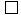 պատվիրված նամակով՝ նշված ծանուցման հասցեով՝ (ծանուցման այս ձևը կիրառելի է միայն Ապահովագրող և Ապահովադիր չհանդիսացող դիմողների նկատմամբ)պատվիրված նամակով՝ նշված ծանուցման հասցեով՝ (ծանուցման այս ձևը կիրառելի է միայն Ապահովագրող և Ապահովադիր չհանդիսացող դիմողների նկատմամբ)պատվիրված նամակով՝ նշված ծանուցման հասցեով՝ (ծանուցման այս ձևը կիրառելի է միայն Ապահովագրող և Ապահովադիր չհանդիսացող դիմողների նկատմամբ)պատվիրված նամակով՝ նշված ծանուցման հասցեով՝ (ծանուցման այս ձևը կիրառելի է միայն Ապահովագրող և Ապահովադիր չհանդիսացող դիմողների նկատմամբ)պատվիրված նամակով՝ նշված ծանուցման հասցեով՝ (ծանուցման այս ձևը կիրառելի է միայն Ապահովագրող և Ապահովադիր չհանդիսացող դիմողների նկատմամբ)պատվիրված նամակով՝ նշված ծանուցման հասցեով՝ (ծանուցման այս ձևը կիրառելի է միայն Ապահովագրող և Ապահովադիր չհանդիսացող դիմողների նկատմամբ)պատվիրված նամակով՝ նշված ծանուցման հասցեով՝ (ծանուցման այս ձևը կիրառելի է միայն Ապահովագրող և Ապահովադիր չհանդիսացող դիմողների նկատմամբ)պատվիրված նամակով՝ նշված ծանուցման հասցեով՝ (ծանուցման այս ձևը կիրառելի է միայն Ապահովագրող և Ապահովադիր չհանդիսացող դիմողների նկատմամբ)պատվիրված նամակով՝ նշված ծանուցման հասցեով՝ (ծանուցման այս ձևը կիրառելի է միայն Ապահովագրող և Ապահովադիր չհանդիսացող դիմողների նկատմամբ)պատվիրված նամակով՝ նշված ծանուցման հասցեով՝ (ծանուցման այս ձևը կիրառելի է միայն Ապահովագրող և Ապահովադիր չհանդիսացող դիմողների նկատմամբ)պատվիրված նամակով՝ նշված ծանուցման հասցեով՝ (ծանուցման այս ձևը կիրառելի է միայն Ապահովագրող և Ապահովադիր չհանդիսացող դիմողների նկատմամբ)պատվիրված նամակով՝ նշված ծանուցման հասցեով՝ (ծանուցման այս ձևը կիրառելի է միայն Ապահովագրող և Ապահովադիր չհանդիսացող դիմողների նկատմամբ)պատվիրված նամակով՝ նշված ծանուցման հասցեով՝ (ծանուցման այս ձևը կիրառելի է միայն Ապահովագրող և Ապահովադիր չհանդիսացող դիմողների նկատմամբ)պատվիրված նամակով՝ նշված ծանուցման հասցեով՝ (ծանուցման այս ձևը կիրառելի է միայն Ապահովագրող և Ապահովադիր չհանդիսացող դիմողների նկատմամբ)(նշվում է ծանուցման փոստային հասցեն)(նշվում է ծանուցման փոստային հասցեն)(նշվում է ծանուցման փոստային հասցեն)(նշվում է ծանուցման փոստային հասցեն)(նշվում է ծանուցման փոստային հասցեն)(նշվում է ծանուցման փոստային հասցեն)(նշվում է ծանուցման փոստային հասցեն)(նշվում է ծանուցման փոստային հասցեն)(նշվում է ծանուցման փոստային հասցեն)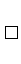 ինտերնետային կայքում ստեղծված համապատասխան բաժնում ծանուցման տեղադրման միջոցով
(ծանուցման այս ձևը կիրառելի է, եթե դիմողը դիմում ընդունողից ստացել է համապատասխան ուղեցույց (ծանուցում) դրանից օգտվելու պայմանների վերաբերյալ)ինտերնետային կայքում ստեղծված համապատասխան բաժնում ծանուցման տեղադրման միջոցով
(ծանուցման այս ձևը կիրառելի է, եթե դիմողը դիմում ընդունողից ստացել է համապատասխան ուղեցույց (ծանուցում) դրանից օգտվելու պայմանների վերաբերյալ)ինտերնետային կայքում ստեղծված համապատասխան բաժնում ծանուցման տեղադրման միջոցով
(ծանուցման այս ձևը կիրառելի է, եթե դիմողը դիմում ընդունողից ստացել է համապատասխան ուղեցույց (ծանուցում) դրանից օգտվելու պայմանների վերաբերյալ)ինտերնետային կայքում ստեղծված համապատասխան բաժնում ծանուցման տեղադրման միջոցով
(ծանուցման այս ձևը կիրառելի է, եթե դիմողը դիմում ընդունողից ստացել է համապատասխան ուղեցույց (ծանուցում) դրանից օգտվելու պայմանների վերաբերյալ)ինտերնետային կայքում ստեղծված համապատասխան բաժնում ծանուցման տեղադրման միջոցով
(ծանուցման այս ձևը կիրառելի է, եթե դիմողը դիմում ընդունողից ստացել է համապատասխան ուղեցույց (ծանուցում) դրանից օգտվելու պայմանների վերաբերյալ)ինտերնետային կայքում ստեղծված համապատասխան բաժնում ծանուցման տեղադրման միջոցով
(ծանուցման այս ձևը կիրառելի է, եթե դիմողը դիմում ընդունողից ստացել է համապատասխան ուղեցույց (ծանուցում) դրանից օգտվելու պայմանների վերաբերյալ)ինտերնետային կայքում ստեղծված համապատասխան բաժնում ծանուցման տեղադրման միջոցով
(ծանուցման այս ձևը կիրառելի է, եթե դիմողը դիմում ընդունողից ստացել է համապատասխան ուղեցույց (ծանուցում) դրանից օգտվելու պայմանների վերաբերյալ)ինտերնետային կայքում ստեղծված համապատասխան բաժնում ծանուցման տեղադրման միջոցով
(ծանուցման այս ձևը կիրառելի է, եթե դիմողը դիմում ընդունողից ստացել է համապատասխան ուղեցույց (ծանուցում) դրանից օգտվելու պայմանների վերաբերյալ)ինտերնետային կայքում ստեղծված համապատասխան բաժնում ծանուցման տեղադրման միջոցով
(ծանուցման այս ձևը կիրառելի է, եթե դիմողը դիմում ընդունողից ստացել է համապատասխան ուղեցույց (ծանուցում) դրանից օգտվելու պայմանների վերաբերյալ)ինտերնետային կայքում ստեղծված համապատասխան բաժնում ծանուցման տեղադրման միջոցով
(ծանուցման այս ձևը կիրառելի է, եթե դիմողը դիմում ընդունողից ստացել է համապատասխան ուղեցույց (ծանուցում) դրանից օգտվելու պայմանների վերաբերյալ)ինտերնետային կայքում ստեղծված համապատասխան բաժնում ծանուցման տեղադրման միջոցով
(ծանուցման այս ձևը կիրառելի է, եթե դիմողը դիմում ընդունողից ստացել է համապատասխան ուղեցույց (ծանուցում) դրանից օգտվելու պայմանների վերաբերյալ)ինտերնետային կայքում ստեղծված համապատասխան բաժնում ծանուցման տեղադրման միջոցով
(ծանուցման այս ձևը կիրառելի է, եթե դիմողը դիմում ընդունողից ստացել է համապատասխան ուղեցույց (ծանուցում) դրանից օգտվելու պայմանների վերաբերյալ)ինտերնետային կայքում ստեղծված համապատասխան բաժնում ծանուցման տեղադրման միջոցով
(ծանուցման այս ձևը կիրառելի է, եթե դիմողը դիմում ընդունողից ստացել է համապատասխան ուղեցույց (ծանուցում) դրանից օգտվելու պայմանների վերաբերյալ)ինտերնետային կայքում ստեղծված համապատասխան բաժնում ծանուցման տեղադրման միջոցով
(ծանուցման այս ձևը կիրառելի է, եթե դիմողը դիմում ընդունողից ստացել է համապատասխան ուղեցույց (ծանուցում) դրանից օգտվելու պայմանների վերաբերյալ)ինտերնետային կայքում ստեղծված համապատասխան բաժնում ծանուցման տեղադրման միջոցով
(ծանուցման այս ձևը կիրառելի է, եթե դիմողը դիմում ընդունողից ստացել է համապատասխան ուղեցույց (ծանուցում) դրանից օգտվելու պայմանների վերաբերյալ)ինտերնետային կայքում ստեղծված համապատասխան բաժնում ծանուցման տեղադրման միջոցով
(ծանուցման այս ձևը կիրառելի է, եթե դիմողը դիմում ընդունողից ստացել է համապատասխան ուղեցույց (ծանուցում) դրանից օգտվելու պայմանների վերաբերյալ)7.2.7.2.Կրկնակի փորձաքննություն նշանակելու հիմքերի առկայության դեպքում լիազորում եմ Բյուրոյին  համապատասխան փորձագետի հետ Բյուրոյի կնքած պայմանագրի շրջանակներում կրկնակի փորձաքննության անցկացման պահանջ ներկայացրած անձի անունից և հաշվին պատվիրել Դիմումով պահանջվող կրկնակի փորձաքննության անցկացումը և ստանալ փորձաքննության արդյունքները:Կրկնակի փորձաքննություն նշանակելու հիմքերի առկայության դեպքում լիազորում եմ Բյուրոյին  համապատասխան փորձագետի հետ Բյուրոյի կնքած պայմանագրի շրջանակներում կրկնակի փորձաքննության անցկացման պահանջ ներկայացրած անձի անունից և հաշվին պատվիրել Դիմումով պահանջվող կրկնակի փորձաքննության անցկացումը և ստանալ փորձաքննության արդյունքները:Կրկնակի փորձաքննություն նշանակելու հիմքերի առկայության դեպքում լիազորում եմ Բյուրոյին  համապատասխան փորձագետի հետ Բյուրոյի կնքած պայմանագրի շրջանակներում կրկնակի փորձաքննության անցկացման պահանջ ներկայացրած անձի անունից և հաշվին պատվիրել Դիմումով պահանջվող կրկնակի փորձաքննության անցկացումը և ստանալ փորձաքննության արդյունքները:Կրկնակի փորձաքննություն նշանակելու հիմքերի առկայության դեպքում լիազորում եմ Բյուրոյին  համապատասխան փորձագետի հետ Բյուրոյի կնքած պայմանագրի շրջանակներում կրկնակի փորձաքննության անցկացման պահանջ ներկայացրած անձի անունից և հաշվին պատվիրել Դիմումով պահանջվող կրկնակի փորձաքննության անցկացումը և ստանալ փորձաքննության արդյունքները:Կրկնակի փորձաքննություն նշանակելու հիմքերի առկայության դեպքում լիազորում եմ Բյուրոյին  համապատասխան փորձագետի հետ Բյուրոյի կնքած պայմանագրի շրջանակներում կրկնակի փորձաքննության անցկացման պահանջ ներկայացրած անձի անունից և հաշվին պատվիրել Դիմումով պահանջվող կրկնակի փորձաքննության անցկացումը և ստանալ փորձաքննության արդյունքները:Կրկնակի փորձաքննություն նշանակելու հիմքերի առկայության դեպքում լիազորում եմ Բյուրոյին  համապատասխան փորձագետի հետ Բյուրոյի կնքած պայմանագրի շրջանակներում կրկնակի փորձաքննության անցկացման պահանջ ներկայացրած անձի անունից և հաշվին պատվիրել Դիմումով պահանջվող կրկնակի փորձաքննության անցկացումը և ստանալ փորձաքննության արդյունքները:Կրկնակի փորձաքննություն նշանակելու հիմքերի առկայության դեպքում լիազորում եմ Բյուրոյին  համապատասխան փորձագետի հետ Բյուրոյի կնքած պայմանագրի շրջանակներում կրկնակի փորձաքննության անցկացման պահանջ ներկայացրած անձի անունից և հաշվին պատվիրել Դիմումով պահանջվող կրկնակի փորձաքննության անցկացումը և ստանալ փորձաքննության արդյունքները:Կրկնակի փորձաքննություն նշանակելու հիմքերի առկայության դեպքում լիազորում եմ Բյուրոյին  համապատասխան փորձագետի հետ Բյուրոյի կնքած պայմանագրի շրջանակներում կրկնակի փորձաքննության անցկացման պահանջ ներկայացրած անձի անունից և հաշվին պատվիրել Դիմումով պահանջվող կրկնակի փորձաքննության անցկացումը և ստանալ փորձաքննության արդյունքները:Կրկնակի փորձաքննություն նշանակելու հիմքերի առկայության դեպքում լիազորում եմ Բյուրոյին  համապատասխան փորձագետի հետ Բյուրոյի կնքած պայմանագրի շրջանակներում կրկնակի փորձաքննության անցկացման պահանջ ներկայացրած անձի անունից և հաշվին պատվիրել Դիմումով պահանջվող կրկնակի փորձաքննության անցկացումը և ստանալ փորձաքննության արդյունքները:Կրկնակի փորձաքննություն նշանակելու հիմքերի առկայության դեպքում լիազորում եմ Բյուրոյին  համապատասխան փորձագետի հետ Բյուրոյի կնքած պայմանագրի շրջանակներում կրկնակի փորձաքննության անցկացման պահանջ ներկայացրած անձի անունից և հաշվին պատվիրել Դիմումով պահանջվող կրկնակի փորձաքննության անցկացումը և ստանալ փորձաքննության արդյունքները:Կրկնակի փորձաքննություն նշանակելու հիմքերի առկայության դեպքում լիազորում եմ Բյուրոյին  համապատասխան փորձագետի հետ Բյուրոյի կնքած պայմանագրի շրջանակներում կրկնակի փորձաքննության անցկացման պահանջ ներկայացրած անձի անունից և հաշվին պատվիրել Դիմումով պահանջվող կրկնակի փորձաքննության անցկացումը և ստանալ փորձաքննության արդյունքները:Կրկնակի փորձաքննություն նշանակելու հիմքերի առկայության դեպքում լիազորում եմ Բյուրոյին  համապատասխան փորձագետի հետ Բյուրոյի կնքած պայմանագրի շրջանակներում կրկնակի փորձաքննության անցկացման պահանջ ներկայացրած անձի անունից և հաշվին պատվիրել Դիմումով պահանջվող կրկնակի փորձաքննության անցկացումը և ստանալ փորձաքննության արդյունքները:Կրկնակի փորձաքննություն նշանակելու հիմքերի առկայության դեպքում լիազորում եմ Բյուրոյին  համապատասխան փորձագետի հետ Բյուրոյի կնքած պայմանագրի շրջանակներում կրկնակի փորձաքննության անցկացման պահանջ ներկայացրած անձի անունից և հաշվին պատվիրել Դիմումով պահանջվող կրկնակի փորձաքննության անցկացումը և ստանալ փորձաքննության արդյունքները:Կրկնակի փորձաքննություն նշանակելու հիմքերի առկայության դեպքում լիազորում եմ Բյուրոյին  համապատասխան փորձագետի հետ Բյուրոյի կնքած պայմանագրի շրջանակներում կրկնակի փորձաքննության անցկացման պահանջ ներկայացրած անձի անունից և հաշվին պատվիրել Դիմումով պահանջվող կրկնակի փորձաքննության անցկացումը և ստանալ փորձաքննության արդյունքները:Կրկնակի փորձաքննություն նշանակելու հիմքերի առկայության դեպքում լիազորում եմ Բյուրոյին  համապատասխան փորձագետի հետ Բյուրոյի կնքած պայմանագրի շրջանակներում կրկնակի փորձաքննության անցկացման պահանջ ներկայացրած անձի անունից և հաշվին պատվիրել Դիմումով պահանջվող կրկնակի փորձաքննության անցկացումը և ստանալ փորձաքննության արդյունքները:Կրկնակի փորձաքննություն նշանակելու հիմքերի առկայության դեպքում լիազորում եմ Բյուրոյին  համապատասխան փորձագետի հետ Բյուրոյի կնքած պայմանագրի շրջանակներում կրկնակի փորձաքննության անցկացման պահանջ ներկայացրած անձի անունից և հաշվին պատվիրել Դիմումով պահանջվող կրկնակի փորձաքննության անցկացումը և ստանալ փորձաքննության արդյունքները:7.3.7.3.Խնդրում եմ կրկնակի փորձաքննության արդյունքները սույն դիմումով սահմանված եղանակով ինձ ծանուցելու պահից համապատասխան փորձագետի ծառայությունները համարել կրկնակի փորձաքննության անցկացման պահանջ ներկայացրած անձին մատուցված և դրա հետ կապված դուրս գրված հաշիվ ապրանքագիրն նրա կողմից ինքնաշխատ ստորագրված (հաստատված):Խնդրում եմ կրկնակի փորձաքննության արդյունքները սույն դիմումով սահմանված եղանակով ինձ ծանուցելու պահից համապատասխան փորձագետի ծառայությունները համարել կրկնակի փորձաքննության անցկացման պահանջ ներկայացրած անձին մատուցված և դրա հետ կապված դուրս գրված հաշիվ ապրանքագիրն նրա կողմից ինքնաշխատ ստորագրված (հաստատված):Խնդրում եմ կրկնակի փորձաքննության արդյունքները սույն դիմումով սահմանված եղանակով ինձ ծանուցելու պահից համապատասխան փորձագետի ծառայությունները համարել կրկնակի փորձաքննության անցկացման պահանջ ներկայացրած անձին մատուցված և դրա հետ կապված դուրս գրված հաշիվ ապրանքագիրն նրա կողմից ինքնաշխատ ստորագրված (հաստատված):Խնդրում եմ կրկնակի փորձաքննության արդյունքները սույն դիմումով սահմանված եղանակով ինձ ծանուցելու պահից համապատասխան փորձագետի ծառայությունները համարել կրկնակի փորձաքննության անցկացման պահանջ ներկայացրած անձին մատուցված և դրա հետ կապված դուրս գրված հաշիվ ապրանքագիրն նրա կողմից ինքնաշխատ ստորագրված (հաստատված):Խնդրում եմ կրկնակի փորձաքննության արդյունքները սույն դիմումով սահմանված եղանակով ինձ ծանուցելու պահից համապատասխան փորձագետի ծառայությունները համարել կրկնակի փորձաքննության անցկացման պահանջ ներկայացրած անձին մատուցված և դրա հետ կապված դուրս գրված հաշիվ ապրանքագիրն նրա կողմից ինքնաշխատ ստորագրված (հաստատված):Խնդրում եմ կրկնակի փորձաքննության արդյունքները սույն դիմումով սահմանված եղանակով ինձ ծանուցելու պահից համապատասխան փորձագետի ծառայությունները համարել կրկնակի փորձաքննության անցկացման պահանջ ներկայացրած անձին մատուցված և դրա հետ կապված դուրս գրված հաշիվ ապրանքագիրն նրա կողմից ինքնաշխատ ստորագրված (հաստատված):Խնդրում եմ կրկնակի փորձաքննության արդյունքները սույն դիմումով սահմանված եղանակով ինձ ծանուցելու պահից համապատասխան փորձագետի ծառայությունները համարել կրկնակի փորձաքննության անցկացման պահանջ ներկայացրած անձին մատուցված և դրա հետ կապված դուրս գրված հաշիվ ապրանքագիրն նրա կողմից ինքնաշխատ ստորագրված (հաստատված):Խնդրում եմ կրկնակի փորձաքննության արդյունքները սույն դիմումով սահմանված եղանակով ինձ ծանուցելու պահից համապատասխան փորձագետի ծառայությունները համարել կրկնակի փորձաքննության անցկացման պահանջ ներկայացրած անձին մատուցված և դրա հետ կապված դուրս գրված հաշիվ ապրանքագիրն նրա կողմից ինքնաշխատ ստորագրված (հաստատված):Խնդրում եմ կրկնակի փորձաքննության արդյունքները սույն դիմումով սահմանված եղանակով ինձ ծանուցելու պահից համապատասխան փորձագետի ծառայությունները համարել կրկնակի փորձաքննության անցկացման պահանջ ներկայացրած անձին մատուցված և դրա հետ կապված դուրս գրված հաշիվ ապրանքագիրն նրա կողմից ինքնաշխատ ստորագրված (հաստատված):Խնդրում եմ կրկնակի փորձաքննության արդյունքները սույն դիմումով սահմանված եղանակով ինձ ծանուցելու պահից համապատասխան փորձագետի ծառայությունները համարել կրկնակի փորձաքննության անցկացման պահանջ ներկայացրած անձին մատուցված և դրա հետ կապված դուրս գրված հաշիվ ապրանքագիրն նրա կողմից ինքնաշխատ ստորագրված (հաստատված):Խնդրում եմ կրկնակի փորձաքննության արդյունքները սույն դիմումով սահմանված եղանակով ինձ ծանուցելու պահից համապատասխան փորձագետի ծառայությունները համարել կրկնակի փորձաքննության անցկացման պահանջ ներկայացրած անձին մատուցված և դրա հետ կապված դուրս գրված հաշիվ ապրանքագիրն նրա կողմից ինքնաշխատ ստորագրված (հաստատված):Խնդրում եմ կրկնակի փորձաքննության արդյունքները սույն դիմումով սահմանված եղանակով ինձ ծանուցելու պահից համապատասխան փորձագետի ծառայությունները համարել կրկնակի փորձաքննության անցկացման պահանջ ներկայացրած անձին մատուցված և դրա հետ կապված դուրս գրված հաշիվ ապրանքագիրն նրա կողմից ինքնաշխատ ստորագրված (հաստատված):Խնդրում եմ կրկնակի փորձաքննության արդյունքները սույն դիմումով սահմանված եղանակով ինձ ծանուցելու պահից համապատասխան փորձագետի ծառայությունները համարել կրկնակի փորձաքննության անցկացման պահանջ ներկայացրած անձին մատուցված և դրա հետ կապված դուրս գրված հաշիվ ապրանքագիրն նրա կողմից ինքնաշխատ ստորագրված (հաստատված):Խնդրում եմ կրկնակի փորձաքննության արդյունքները սույն դիմումով սահմանված եղանակով ինձ ծանուցելու պահից համապատասխան փորձագետի ծառայությունները համարել կրկնակի փորձաքննության անցկացման պահանջ ներկայացրած անձին մատուցված և դրա հետ կապված դուրս գրված հաշիվ ապրանքագիրն նրա կողմից ինքնաշխատ ստորագրված (հաստատված):Խնդրում եմ կրկնակի փորձաքննության արդյունքները սույն դիմումով սահմանված եղանակով ինձ ծանուցելու պահից համապատասխան փորձագետի ծառայությունները համարել կրկնակի փորձաքննության անցկացման պահանջ ներկայացրած անձին մատուցված և դրա հետ կապված դուրս գրված հաշիվ ապրանքագիրն նրա կողմից ինքնաշխատ ստորագրված (հաստատված):Խնդրում եմ կրկնակի փորձաքննության արդյունքները սույն դիմումով սահմանված եղանակով ինձ ծանուցելու պահից համապատասխան փորձագետի ծառայությունները համարել կրկնակի փորձաքննության անցկացման պահանջ ներկայացրած անձին մատուցված և դրա հետ կապված դուրս գրված հաշիվ ապրանքագիրն նրա կողմից ինքնաշխատ ստորագրված (հաստատված):7.4.7.4.Տեղեկացված եմ, որ կրկնակի փորձաքննությունն անց է կացվում պահանջ ներկայացրած անձի միջոցների հաշվին և կրկնակի փորձաքննություն անցկացնելու համար պահանջվող գումարը սահմանված ժամկետում չվճարելու դեպքում Բյուրոն կմերժի կրկնակի փորձաքննության անցկացման պահանջը (կիրառելի չէ Ապահովագրողի նկատմամբ),Տեղեկացված եմ, որ կրկնակի փորձաքննությունն անց է կացվում պահանջ ներկայացրած անձի միջոցների հաշվին և կրկնակի փորձաքննություն անցկացնելու համար պահանջվող գումարը սահմանված ժամկետում չվճարելու դեպքում Բյուրոն կմերժի կրկնակի փորձաքննության անցկացման պահանջը (կիրառելի չէ Ապահովագրողի նկատմամբ),Տեղեկացված եմ, որ կրկնակի փորձաքննությունն անց է կացվում պահանջ ներկայացրած անձի միջոցների հաշվին և կրկնակի փորձաքննություն անցկացնելու համար պահանջվող գումարը սահմանված ժամկետում չվճարելու դեպքում Բյուրոն կմերժի կրկնակի փորձաքննության անցկացման պահանջը (կիրառելի չէ Ապահովագրողի նկատմամբ),Տեղեկացված եմ, որ կրկնակի փորձաքննությունն անց է կացվում պահանջ ներկայացրած անձի միջոցների հաշվին և կրկնակի փորձաքննություն անցկացնելու համար պահանջվող գումարը սահմանված ժամկետում չվճարելու դեպքում Բյուրոն կմերժի կրկնակի փորձաքննության անցկացման պահանջը (կիրառելի չէ Ապահովագրողի նկատմամբ),Տեղեկացված եմ, որ կրկնակի փորձաքննությունն անց է կացվում պահանջ ներկայացրած անձի միջոցների հաշվին և կրկնակի փորձաքննություն անցկացնելու համար պահանջվող գումարը սահմանված ժամկետում չվճարելու դեպքում Բյուրոն կմերժի կրկնակի փորձաքննության անցկացման պահանջը (կիրառելի չէ Ապահովագրողի նկատմամբ),Տեղեկացված եմ, որ կրկնակի փորձաքննությունն անց է կացվում պահանջ ներկայացրած անձի միջոցների հաշվին և կրկնակի փորձաքննություն անցկացնելու համար պահանջվող գումարը սահմանված ժամկետում չվճարելու դեպքում Բյուրոն կմերժի կրկնակի փորձաքննության անցկացման պահանջը (կիրառելի չէ Ապահովագրողի նկատմամբ),Տեղեկացված եմ, որ կրկնակի փորձաքննությունն անց է կացվում պահանջ ներկայացրած անձի միջոցների հաշվին և կրկնակի փորձաքննություն անցկացնելու համար պահանջվող գումարը սահմանված ժամկետում չվճարելու դեպքում Բյուրոն կմերժի կրկնակի փորձաքննության անցկացման պահանջը (կիրառելի չէ Ապահովագրողի նկատմամբ),Տեղեկացված եմ, որ կրկնակի փորձաքննությունն անց է կացվում պահանջ ներկայացրած անձի միջոցների հաշվին և կրկնակի փորձաքննություն անցկացնելու համար պահանջվող գումարը սահմանված ժամկետում չվճարելու դեպքում Բյուրոն կմերժի կրկնակի փորձաքննության անցկացման պահանջը (կիրառելի չէ Ապահովագրողի նկատմամբ),Տեղեկացված եմ, որ կրկնակի փորձաքննությունն անց է կացվում պահանջ ներկայացրած անձի միջոցների հաշվին և կրկնակի փորձաքննություն անցկացնելու համար պահանջվող գումարը սահմանված ժամկետում չվճարելու դեպքում Բյուրոն կմերժի կրկնակի փորձաքննության անցկացման պահանջը (կիրառելի չէ Ապահովագրողի նկատմամբ),Տեղեկացված եմ, որ կրկնակի փորձաքննությունն անց է կացվում պահանջ ներկայացրած անձի միջոցների հաշվին և կրկնակի փորձաքննություն անցկացնելու համար պահանջվող գումարը սահմանված ժամկետում չվճարելու դեպքում Բյուրոն կմերժի կրկնակի փորձաքննության անցկացման պահանջը (կիրառելի չէ Ապահովագրողի նկատմամբ),Տեղեկացված եմ, որ կրկնակի փորձաքննությունն անց է կացվում պահանջ ներկայացրած անձի միջոցների հաշվին և կրկնակի փորձաքննություն անցկացնելու համար պահանջվող գումարը սահմանված ժամկետում չվճարելու դեպքում Բյուրոն կմերժի կրկնակի փորձաքննության անցկացման պահանջը (կիրառելի չէ Ապահովագրողի նկատմամբ),Տեղեկացված եմ, որ կրկնակի փորձաքննությունն անց է կացվում պահանջ ներկայացրած անձի միջոցների հաշվին և կրկնակի փորձաքննություն անցկացնելու համար պահանջվող գումարը սահմանված ժամկետում չվճարելու դեպքում Բյուրոն կմերժի կրկնակի փորձաքննության անցկացման պահանջը (կիրառելի չէ Ապահովագրողի նկատմամբ),Տեղեկացված եմ, որ կրկնակի փորձաքննությունն անց է կացվում պահանջ ներկայացրած անձի միջոցների հաշվին և կրկնակի փորձաքննություն անցկացնելու համար պահանջվող գումարը սահմանված ժամկետում չվճարելու դեպքում Բյուրոն կմերժի կրկնակի փորձաքննության անցկացման պահանջը (կիրառելի չէ Ապահովագրողի նկատմամբ),Տեղեկացված եմ, որ կրկնակի փորձաքննությունն անց է կացվում պահանջ ներկայացրած անձի միջոցների հաշվին և կրկնակի փորձաքննություն անցկացնելու համար պահանջվող գումարը սահմանված ժամկետում չվճարելու դեպքում Բյուրոն կմերժի կրկնակի փորձաքննության անցկացման պահանջը (կիրառելի չէ Ապահովագրողի նկատմամբ),Տեղեկացված եմ, որ կրկնակի փորձաքննությունն անց է կացվում պահանջ ներկայացրած անձի միջոցների հաշվին և կրկնակի փորձաքննություն անցկացնելու համար պահանջվող գումարը սահմանված ժամկետում չվճարելու դեպքում Բյուրոն կմերժի կրկնակի փորձաքննության անցկացման պահանջը (կիրառելի չէ Ապահովագրողի նկատմամբ),Տեղեկացված եմ, որ կրկնակի փորձաքննությունն անց է կացվում պահանջ ներկայացրած անձի միջոցների հաշվին և կրկնակի փորձաքննություն անցկացնելու համար պահանջվող գումարը սահմանված ժամկետում չվճարելու դեպքում Բյուրոն կմերժի կրկնակի փորձաքննության անցկացման պահանջը (կիրառելի չէ Ապահովագրողի նկատմամբ),7.5.7.5.Ծանոթացել եմ Բյուրոյի համապատասխան կանոններին և Բյուրոյի կայքում հրապարակված՝ կրկնակի փորձաքննության անցկացման պայմաններին, ժամկետներին, վճարի չափին և համաձայն եմ դրանց,Ծանոթացել եմ Բյուրոյի համապատասխան կանոններին և Բյուրոյի կայքում հրապարակված՝ կրկնակի փորձաքննության անցկացման պայմաններին, ժամկետներին, վճարի չափին և համաձայն եմ դրանց,Ծանոթացել եմ Բյուրոյի համապատասխան կանոններին և Բյուրոյի կայքում հրապարակված՝ կրկնակի փորձաքննության անցկացման պայմաններին, ժամկետներին, վճարի չափին և համաձայն եմ դրանց,Ծանոթացել եմ Բյուրոյի համապատասխան կանոններին և Բյուրոյի կայքում հրապարակված՝ կրկնակի փորձաքննության անցկացման պայմաններին, ժամկետներին, վճարի չափին և համաձայն եմ դրանց,Ծանոթացել եմ Բյուրոյի համապատասխան կանոններին և Բյուրոյի կայքում հրապարակված՝ կրկնակի փորձաքննության անցկացման պայմաններին, ժամկետներին, վճարի չափին և համաձայն եմ դրանց,Ծանոթացել եմ Բյուրոյի համապատասխան կանոններին և Բյուրոյի կայքում հրապարակված՝ կրկնակի փորձաքննության անցկացման պայմաններին, ժամկետներին, վճարի չափին և համաձայն եմ դրանց,Ծանոթացել եմ Բյուրոյի համապատասխան կանոններին և Բյուրոյի կայքում հրապարակված՝ կրկնակի փորձաքննության անցկացման պայմաններին, ժամկետներին, վճարի չափին և համաձայն եմ դրանց,Ծանոթացել եմ Բյուրոյի համապատասխան կանոններին և Բյուրոյի կայքում հրապարակված՝ կրկնակի փորձաքննության անցկացման պայմաններին, ժամկետներին, վճարի չափին և համաձայն եմ դրանց,Ծանոթացել եմ Բյուրոյի համապատասխան կանոններին և Բյուրոյի կայքում հրապարակված՝ կրկնակի փորձաքննության անցկացման պայմաններին, ժամկետներին, վճարի չափին և համաձայն եմ դրանց,Ծանոթացել եմ Բյուրոյի համապատասխան կանոններին և Բյուրոյի կայքում հրապարակված՝ կրկնակի փորձաքննության անցկացման պայմաններին, ժամկետներին, վճարի չափին և համաձայն եմ դրանց,Ծանոթացել եմ Բյուրոյի համապատասխան կանոններին և Բյուրոյի կայքում հրապարակված՝ կրկնակի փորձաքննության անցկացման պայմաններին, ժամկետներին, վճարի չափին և համաձայն եմ դրանց,Ծանոթացել եմ Բյուրոյի համապատասխան կանոններին և Բյուրոյի կայքում հրապարակված՝ կրկնակի փորձաքննության անցկացման պայմաններին, ժամկետներին, վճարի չափին և համաձայն եմ դրանց,Ծանոթացել եմ Բյուրոյի համապատասխան կանոններին և Բյուրոյի կայքում հրապարակված՝ կրկնակի փորձաքննության անցկացման պայմաններին, ժամկետներին, վճարի չափին և համաձայն եմ դրանց,Ծանոթացել եմ Բյուրոյի համապատասխան կանոններին և Բյուրոյի կայքում հրապարակված՝ կրկնակի փորձաքննության անցկացման պայմաններին, ժամկետներին, վճարի չափին և համաձայն եմ դրանց,Ծանոթացել եմ Բյուրոյի համապատասխան կանոններին և Բյուրոյի կայքում հրապարակված՝ կրկնակի փորձաքննության անցկացման պայմաններին, ժամկետներին, վճարի չափին և համաձայն եմ դրանց,Ծանոթացել եմ Բյուրոյի համապատասխան կանոններին և Բյուրոյի կայքում հրապարակված՝ կրկնակի փորձաքննության անցկացման պայմաններին, ժամկետներին, վճարի չափին և համաձայն եմ դրանց,7.6.7.6.Կրկնակի փորձաքննության պահանջը մերժվելու կամ այլ հիմքով փորձաքննություն չիրականացվելու դեպքում խնդրում եմ կրկնակի փորձաքննության համար վճարված գումարը փոխանցել ___________________________ բանկային հաշվին։
(Տեղեկացված եմ, որ սույն դիմումում բանկային հաշիվ չնշելու դեպքում Բյուրոն պահանջի մերժման մասին գրության մեջ կնշի համապատասխան բանկային հաշիվը, որից կարող եմ ստանալ գումարը)Կրկնակի փորձաքննության պահանջը մերժվելու կամ այլ հիմքով փորձաքննություն չիրականացվելու դեպքում խնդրում եմ կրկնակի փորձաքննության համար վճարված գումարը փոխանցել ___________________________ բանկային հաշվին։
(Տեղեկացված եմ, որ սույն դիմումում բանկային հաշիվ չնշելու դեպքում Բյուրոն պահանջի մերժման մասին գրության մեջ կնշի համապատասխան բանկային հաշիվը, որից կարող եմ ստանալ գումարը)Կրկնակի փորձաքննության պահանջը մերժվելու կամ այլ հիմքով փորձաքննություն չիրականացվելու դեպքում խնդրում եմ կրկնակի փորձաքննության համար վճարված գումարը փոխանցել ___________________________ բանկային հաշվին։
(Տեղեկացված եմ, որ սույն դիմումում բանկային հաշիվ չնշելու դեպքում Բյուրոն պահանջի մերժման մասին գրության մեջ կնշի համապատասխան բանկային հաշիվը, որից կարող եմ ստանալ գումարը)Կրկնակի փորձաքննության պահանջը մերժվելու կամ այլ հիմքով փորձաքննություն չիրականացվելու դեպքում խնդրում եմ կրկնակի փորձաքննության համար վճարված գումարը փոխանցել ___________________________ բանկային հաշվին։
(Տեղեկացված եմ, որ սույն դիմումում բանկային հաշիվ չնշելու դեպքում Բյուրոն պահանջի մերժման մասին գրության մեջ կնշի համապատասխան բանկային հաշիվը, որից կարող եմ ստանալ գումարը)Կրկնակի փորձաքննության պահանջը մերժվելու կամ այլ հիմքով փորձաքննություն չիրականացվելու դեպքում խնդրում եմ կրկնակի փորձաքննության համար վճարված գումարը փոխանցել ___________________________ բանկային հաշվին։
(Տեղեկացված եմ, որ սույն դիմումում բանկային հաշիվ չնշելու դեպքում Բյուրոն պահանջի մերժման մասին գրության մեջ կնշի համապատասխան բանկային հաշիվը, որից կարող եմ ստանալ գումարը)Կրկնակի փորձաքննության պահանջը մերժվելու կամ այլ հիմքով փորձաքննություն չիրականացվելու դեպքում խնդրում եմ կրկնակի փորձաքննության համար վճարված գումարը փոխանցել ___________________________ բանկային հաշվին։
(Տեղեկացված եմ, որ սույն դիմումում բանկային հաշիվ չնշելու դեպքում Բյուրոն պահանջի մերժման մասին գրության մեջ կնշի համապատասխան բանկային հաշիվը, որից կարող եմ ստանալ գումարը)Կրկնակի փորձաքննության պահանջը մերժվելու կամ այլ հիմքով փորձաքննություն չիրականացվելու դեպքում խնդրում եմ կրկնակի փորձաքննության համար վճարված գումարը փոխանցել ___________________________ բանկային հաշվին։
(Տեղեկացված եմ, որ սույն դիմումում բանկային հաշիվ չնշելու դեպքում Բյուրոն պահանջի մերժման մասին գրության մեջ կնշի համապատասխան բանկային հաշիվը, որից կարող եմ ստանալ գումարը)Կրկնակի փորձաքննության պահանջը մերժվելու կամ այլ հիմքով փորձաքննություն չիրականացվելու դեպքում խնդրում եմ կրկնակի փորձաքննության համար վճարված գումարը փոխանցել ___________________________ բանկային հաշվին։
(Տեղեկացված եմ, որ սույն դիմումում բանկային հաշիվ չնշելու դեպքում Բյուրոն պահանջի մերժման մասին գրության մեջ կնշի համապատասխան բանկային հաշիվը, որից կարող եմ ստանալ գումարը)Կրկնակի փորձաքննության պահանջը մերժվելու կամ այլ հիմքով փորձաքննություն չիրականացվելու դեպքում խնդրում եմ կրկնակի փորձաքննության համար վճարված գումարը փոխանցել ___________________________ բանկային հաշվին։
(Տեղեկացված եմ, որ սույն դիմումում բանկային հաշիվ չնշելու դեպքում Բյուրոն պահանջի մերժման մասին գրության մեջ կնշի համապատասխան բանկային հաշիվը, որից կարող եմ ստանալ գումարը)Կրկնակի փորձաքննության պահանջը մերժվելու կամ այլ հիմքով փորձաքննություն չիրականացվելու դեպքում խնդրում եմ կրկնակի փորձաքննության համար վճարված գումարը փոխանցել ___________________________ բանկային հաշվին։
(Տեղեկացված եմ, որ սույն դիմումում բանկային հաշիվ չնշելու դեպքում Բյուրոն պահանջի մերժման մասին գրության մեջ կնշի համապատասխան բանկային հաշիվը, որից կարող եմ ստանալ գումարը)Կրկնակի փորձաքննության պահանջը մերժվելու կամ այլ հիմքով փորձաքննություն չիրականացվելու դեպքում խնդրում եմ կրկնակի փորձաքննության համար վճարված գումարը փոխանցել ___________________________ բանկային հաշվին։
(Տեղեկացված եմ, որ սույն դիմումում բանկային հաշիվ չնշելու դեպքում Բյուրոն պահանջի մերժման մասին գրության մեջ կնշի համապատասխան բանկային հաշիվը, որից կարող եմ ստանալ գումարը)Կրկնակի փորձաքննության պահանջը մերժվելու կամ այլ հիմքով փորձաքննություն չիրականացվելու դեպքում խնդրում եմ կրկնակի փորձաքննության համար վճարված գումարը փոխանցել ___________________________ բանկային հաշվին։
(Տեղեկացված եմ, որ սույն դիմումում բանկային հաշիվ չնշելու դեպքում Բյուրոն պահանջի մերժման մասին գրության մեջ կնշի համապատասխան բանկային հաշիվը, որից կարող եմ ստանալ գումարը)Կրկնակի փորձաքննության պահանջը մերժվելու կամ այլ հիմքով փորձաքննություն չիրականացվելու դեպքում խնդրում եմ կրկնակի փորձաքննության համար վճարված գումարը փոխանցել ___________________________ բանկային հաշվին։
(Տեղեկացված եմ, որ սույն դիմումում բանկային հաշիվ չնշելու դեպքում Բյուրոն պահանջի մերժման մասին գրության մեջ կնշի համապատասխան բանկային հաշիվը, որից կարող եմ ստանալ գումարը)Կրկնակի փորձաքննության պահանջը մերժվելու կամ այլ հիմքով փորձաքննություն չիրականացվելու դեպքում խնդրում եմ կրկնակի փորձաքննության համար վճարված գումարը փոխանցել ___________________________ բանկային հաշվին։
(Տեղեկացված եմ, որ սույն դիմումում բանկային հաշիվ չնշելու դեպքում Բյուրոն պահանջի մերժման մասին գրության մեջ կնշի համապատասխան բանկային հաշիվը, որից կարող եմ ստանալ գումարը)Կրկնակի փորձաքննության պահանջը մերժվելու կամ այլ հիմքով փորձաքննություն չիրականացվելու դեպքում խնդրում եմ կրկնակի փորձաքննության համար վճարված գումարը փոխանցել ___________________________ բանկային հաշվին։
(Տեղեկացված եմ, որ սույն դիմումում բանկային հաշիվ չնշելու դեպքում Բյուրոն պահանջի մերժման մասին գրության մեջ կնշի համապատասխան բանկային հաշիվը, որից կարող եմ ստանալ գումարը)Կրկնակի փորձաքննության պահանջը մերժվելու կամ այլ հիմքով փորձաքննություն չիրականացվելու դեպքում խնդրում եմ կրկնակի փորձաքննության համար վճարված գումարը փոխանցել ___________________________ բանկային հաշվին։
(Տեղեկացված եմ, որ սույն դիմումում բանկային հաշիվ չնշելու դեպքում Բյուրոն պահանջի մերժման մասին գրության մեջ կնշի համապատասխան բանկային հաշիվը, որից կարող եմ ստանալ գումարը)88Դիմողի տվյալներըԴիմողի տվյալներըԴիմողի տվյալներըԴիմողի տվյալներըԴիմողի տվյալներըԴիմողի տվյալներըԴիմողի տվյալներըԴիմողի տվյալներըԴիմողի տվյալներըԴիմողի տվյալներըԴիմողի տվյալներըԴիմողի տվյալներըԴիմողի տվյալներըԴիմողի տվյալներըԴիմողի տվյալներըԴիմողի տվյալներըԴիմողի (դիմողի անունից ներկայացված անձի) 
անունը ազգանունը Դիմողի (դիմողի անունից ներկայացված անձի) 
անունը ազգանունը Դիմողի (դիմողի անունից ներկայացված անձի) 
անունը ազգանունը Դիմողի (դիմողի անունից ներկայացված անձի) 
անունը ազգանունը Դիմողի (դիմողի անունից ներկայացված անձի) 
անունը ազգանունը Դիմողի (դիմողի անունից ներկայացված անձի) 
անունը ազգանունը Դիմողի (դիմողի անունից ներկայացված անձի) 
ստորագրությունը (Կ.Տ.)Դիմողի (դիմողի անունից ներկայացված անձի) 
ստորագրությունը (Կ.Տ.)Դիմողի (դիմողի անունից ներկայացված անձի) 
ստորագրությունը (Կ.Տ.)Դիմողի (դիմողի անունից ներկայացված անձի) 
ստորագրությունը (Կ.Տ.)Դիմողի (դիմողի անունից ներկայացված անձի) 
ստորագրությունը (Կ.Տ.)Դիմողի (դիմողի անունից ներկայացված անձի) 
ստորագրությունը (Կ.Տ.)Դիմողի (դիմողի անունից ներկայացված անձի) 
ստորագրությունը (Կ.Տ.)Դիմողի (դիմողի անունից ներկայացված անձի) 
ստորագրությունը (Կ.Տ.)Դիմողի (դիմողի անունից ներկայացված անձի) 
ստորագրությունը (Կ.Տ.)Դիմողի (դիմողի անունից ներկայացված անձի) 
ստորագրությունը (Կ.Տ.)Դիմողի (դիմողի անունից ներկայացված անձի) 
ստորագրությունը (Կ.Տ.)Դիմողի (դիմողի անունից ներկայացված անձի) 
ստորագրությունը (Կ.Տ.)Դիմումի լրացման ամսաթիվըԴիմումի լրացման ամսաթիվըԴիմումի լրացման ամսաթիվըԴիմումի լրացման ամսաթիվըԴիմումի լրացման ամսաթիվըԴիմումի լրացման ամսաթիվըԴիմումի լրացման ամսաթիվըԴիմումի լրացման ամսաթիվըԴիմումի լրացման ամսաթիվըԴիմումի լրացման ամսաթիվըԴիմումի լրացման ամսաթիվըԴիմումի լրացման ամսաթիվըօրամիսամիսամիսամիսամիսամիսամիսամիսամիսամիստարի